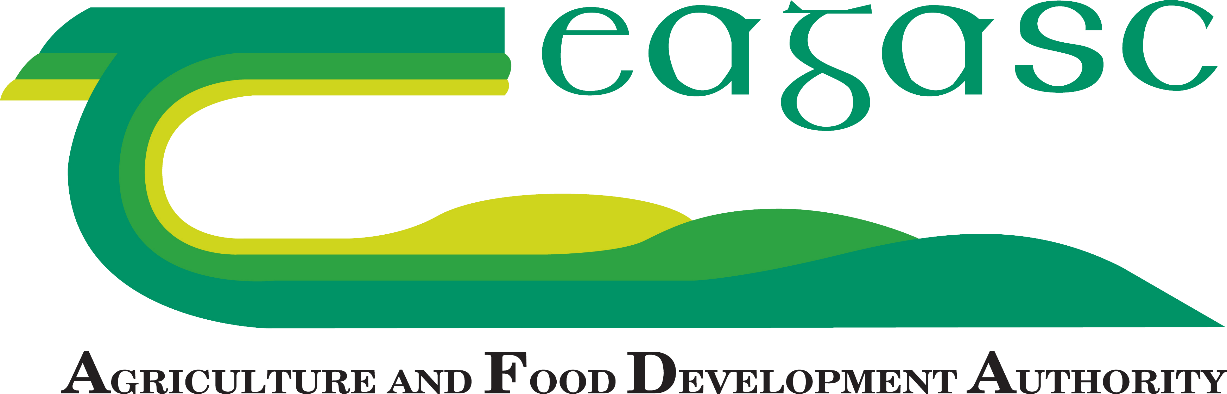 Request for Tenders dated 12th March 2021
for the provision of 
Inclusion in the FAIRshare Project
Tender procedure: Open procedureTender Deadline 13th April 2021 at 2pm CET
ContentsPart 1:		 	Introduction Part 2:			Instructions to TenderersPart 3: 			Selection and Award CriteriaAppendix 1: 		Requirements and SpecificationsAppendix 2: 		Pricing Schedule Appendix 3: 		Tenderer’s Statement Appendix 4: 		Declaration as to Personal Circumstances of Tenderer Appendix 5: 		Contract Appendix 6: 		Confidentiality AgreementPart 1: IntroductionPart 2: Instructions to Tenderers2.1	Important Notices2.2	Compliant Tenders 2.3	Contract 2.4	Acceptance of RFT RequirementsEach Tenderer is required to accept the provisions of this RFT. ALL TENDERERS MUST RETURN, with their Tender, a scanned signed copy of the Tenderer’s Statement, as set out in Appendix 3, printed on the Tenderer’s letterhead. The Contracting Authority must be able to read the scanned signature of the Tenderer. If possible, please sign documents using blue ink. If the Contracting Authority cannot read the scanned signature, Tenderers may be requested to re-submit. Tenderers may not amend the Tenderer’s Statement. 2.5	Consortia and Prime / SubcontractorsWhere a group of undertakings (in whatever form and regardless of the legal relationship between them) come together to submit a Tender in response to this RFT, the Contracting Authority will deal with all matters relating to this Competition through a single nominated entity authorised to represent all members of the group of undertakings. The Tenderer must provide details of all members of the group of undertakings and their role in the Tender and clearly set out the contact details including name, title, telephone number, postal address, facsimile number and e-mail address of the nominated entity authorised to represent the Tenderer and to whom all communications shall be directed and accepted until this Competition has been completed or terminated. Correspondence from any other person will NOT be accepted, acknowledged or responded to.Prior to and as a condition of award of any Contract, the successful Tenderer shall be required to designate a single entity who will carry overall responsibility for the Contract (the “Prime Contractor”), irrespective of whether or not tasks are to be performed by a subcontractor or other consortium member (the “Subcontractor”).2.6	Tender Submission Requirements2.7	Queries and Clarifications2.8	Tendering Costs2.9	Confidentiality 2.10	Pricing2.11	Environmental, Social and Labour Law 2.12	PublicityNo publicity regarding this Competition or any Contract pursuant to this Competition is permitted unless and until the Contracting Authority has given its prior written consent to the relevant communication. 2.13	Registrable Interest Any Registrable Interest involving any Tenderer or Subcontractor and the Contracting Authority, members of the Government, members of the Oireachtas, or employees and officers of the Contracting Authority and their relatives must be fully disclosed in the Tender or, in the event of this information only coming to the notice of the Tenderer or Subcontractor after the submission of a Tender, must be communicated to the Contracting Authority immediately upon such information becoming known to the Tenderer or Subcontractor. The terms “Registrable Interest” and “Relative” shall be interpreted as per Section 2 of the Ethics in Public Office Acts 1995 and 2001, copies of which are available at www.irishstatutebook.ie.  The Contracting Authority will, at its absolute discretion, decide on the appropriate course of action, which may in appropriate circumstances include eliminating a Tenderer from this Competition or terminating any Contract entered into by a Tenderer. 2.14	Anti-Competitive ConductTenderers’ attention is drawn to the Competition Act 2002 (as amended, the “2002 Act”).  The 2002 Act makes it a criminal offence for Tenderers to collude on prices or terms in a public procurement competition. 2.15	Industry Terms Used in this RFTWhere reference is made to a particular item, source, process, trademark, or type in this RFT then all such references are to be given the meaning generally understood in the relevant industry and operational environment. 2.16	Freedom of Information2.17	Tax Clearance2.18	Conflicts of InterestAny conflict of interest or potential conflict of interest on the part of a Tenderer, Subcontractor or individual employee(s) or agent(s) of a Tenderer or Subcontractor(s) must be fully disclosed to the Contracting Authority as soon as the conflict or potential conflict is or becomes apparent.  Tenderers are required to declare that the preparation of their Tender was carried out independently.  In the event of any actual or potential conflict of interest, the Contracting Authority may invite Tenderers to propose means by which the conflict of interest might be removed and in circumstances where there are links between Tenderers, the Contracting Authority may seek further information to confirm the Tenders have been prepared independently. The Contracting Authority will, at its absolute discretion, decide on the appropriate course of action, which may in appropriate circumstances include eliminating a Tenderer from this Competition or any Mini-Competition or terminating any Framework Agreement or Contract entered into by a Tenderer.2.19	Withdrawal from this CompetitionTenderers are required to notify the Contracting Authority immediately via the e-tenders website, if at any stage they decide to withdraw from this Competition. 2.20	Site Visit2.21		InsurancePart 3: Selection and Award Criteria3.1	Compliant Tenders3.2	Selection CriteriaAward CriteriaPlease note and complete the attached Tender Response Document3.4	Presentation of ProposalsTenderers may be required to make a presentation of the proposal contained in their Tender. The Contracting Authority will not be responsible for the cost of such presentations (in accordance with paragraph 2.8). Performance at presentations WILL NOT be evaluated.3.5	Standstill Period3.6	Return of Signed ContractsAppendix 1: Requirements and SpecificationsTenderers must address each of the issues and requirements in this part of the RFT and submit a detailed description in each case which demonstrates how these issues and requirements will be dealt with / met and their approach to the proposed delivery of the Services.  A mere affirmative statement by the Tenderer that it can/will do so or a reiteration of the tender requirements is NOT sufficient in this regard.The FAIRshare (Farm Advisory Digital Innovation Tools Realised and Shared) project was launched in November 2018; there are 22 partners involved, including a mixture of advisory services and many EUFRAS members. The EU H2020 funded project is coordinated by Teagasc (Ireland) and aims to enable a more digitally active farm and farm advisory community by focusing on bridging the digital divide evident between, and within, advisory services. The project focuses explicitly on existing Digital Advisory Tools and Services (DATS) which include: communication tools, info-graphics, video, specific social media tools, farm software, web and phone applications, benchmarking tools, digital education and training materials and supports, Customer Relationship Management, etc.Europe offers the opportunity for diversity of user contexts in terms of DATS implementation. Therefore, the project will initially fund 10 user cases by €90,000 (large User Case) and later 10 user cases by €30,000 (small User Case). These User Cases will be funded by FAIRshare and subcontracted from across Europe to represent different sectors, production systems, regions, and farm advisory contexts. User Cases are defined as a group of advisors who are currently proposing to or implementing digital tools/services using a living lab approach. Learnings from these user cases will be used to attain insights of the context specific environmental factors (human, infrastructural, economic etc.) that influence the adoption of digital advisory tools and services. The call applies to advisors who wish to progress in the digital domain where applicants are free to select one or more digital tool or service to meet this goal.This is an open call to all advisory service organisations and independent advisors in Europe to apply with a tender response which clearly identifies their digital needs and demonstrates their capacity to participate in the development of their digital tools, skills and motivations though participation as a user case in the FAIRshare project. FAIRshare will support each user case through the funding of €90,000 (large User Case) and €30,000 (small User Case) and also via strategic assistance. For instance, user case roadmaps will be developed that will enable the greater use of digitisation by advisors and farmers. Furthermore, each user case will be supported by a team of 3-4 people consisting of farmer, advisor and expert users of high impact digital tools. The user case funding will be used to meet all its own costs for staff time, travel, translations, workshops, hosting cross visits, training or licencing of key DATS, adaption costs associated with project activities, etc. User case applicants can be an advisory service, a cohort of advisors within an advisory service, or a group of independent advisors. Applicants are required to be registered as a legal entity to be considered for selection. The applying entity should include an exploitation strategy to demonstrate the need for the funding and their capacity to fulfil their stated objectives; they should also identify gaps in terms of their own digital tools, skills, and motivation. Additionally, a business case is required to document how the user case would spend the funding if successful in the tender process. Applicants who compliment the funding provided by FAIRshare with their own funds will be viewed favourably. Successful applicants will form a User Case and are required to take an active part in the project until its completion in November 2023 where specified in the Request for Tender document and project Grant Agreement. Successfully funded user cases will employ a multi-actor approach in which a vision will be developed and documented, gaps and obstacles will be identified and reported, a strategy will be formulated and agreed upon and a roadmap will be developed as action plan. Advisors and their farmer clients will work in project Work Package tasks including, but not limited to, workshops on their strategy, trainings and experience. Coordination of the user cases will be overseen by Teagasc, ZLTO, LAAS, or SEASN depending on their geographical location. The funding will leverage advisors capability to implement digital tools and services and therefore increase the digitalisation within the European agricultural sector.The attached Response Document must be used to prepare and submit your application. Successful applicants will be selected based on a number of selection criteria and considerations will be made to ensure an optimal mix of user cases in regards to their geographical spread, sector focus, etc.  Advisory service providers who are not already beneficiaries in the FAIRshare project are invited to participate. The number and distribution of User Cases will be limited to 10 large (€90K) and 10 smaller (€30K) amounting to €1,200,000 over all four (4) Lots. This call applies to the larger User Cases; each funded by €90K. For applicants not successful in attaining €90,000 they may still be eligible to be considered for funding of €30,000 that is available for 10 smaller User Cases. These smaller User Cases will be implemented later in the project. This public procurement competition will be divided into four (4) Lots (each a “lot”) as described below. Each lot will result in separate contracts.Lot 1. West Europe - France, Ireland, UK, Spain, Portugal - 1 large User Case and 2 smaller User Cases which will be co-ordinated and overseen by Teagasc.Lot 2. North East Europe -Lithuania, Latvia, Finland, Denmark, Poland, Estonia, Norway -  7 large User Cases and 3 small User Cases which will be co-ordinated and overseen by LAAS (VIESOJI ISTAIGA LIETUVOS ZEMES UKIO KONSULTAVIMO TARNYBA).Lot 3. South East Europe - Croatia, Serbia, Slovenia, Bulgaria, Hungary, Kosovo, Macedonia, Montenegro, Romania, Greece -1 large User Case and 3 smaller User Cases which will be co-ordinated and overseen by SEASN (MREZA SAVJETODAVNIH SLUZBI JUGOISTOCNE EUROPE).Lot 4. Central Europe - Germany, Italy, Switzerland, Belgium, Netherlands, Czech Republic, Slovakia, Austria -1 large User Case and 2 smaller User Cases which will be co-ordinated and overseen by ZTLO (ZUIDELIJKE LAND- EN TUINBOUWORGANISATIE VERENIGING).FAIRshare has authority and reserves the right to alter the number of User Cases assigned to a particular region should any one lot not receive appropriate proposals both in terms of quality and/or quantity. Similarly, in such circumstances the project may begin another procurement process in order to attain appropriate applications. The FAIRshare project members have complete authority to decipher which applicants should attain funding. This call to Tender applies to all 4 LotsTerminology in Request for Tender DocumentBeneficiary: The legal entities that signed the Grant Agreement and have the responsibility for the proper implementation of the action. They contribute directly to the implementation of the research, transfer of knowledge and training activities by supervising, hosting, training and/or seconding staff members. Business case: The business case should demonstrate the justification of the proposal, its expected impacts, and how the implementation of the DATS will benefit advisors and their clients. Coordinator: The coordinator of the project keeps contact with the European Commission in the name of the consortium and oversees project activities. Teagasc is the coordinating partner of the FAIRshare project.EC: The European Commission.Grant Agreement: A contract concluded between the European Commission (representing the European Union) and the beneficiary (or beneficiaries) under which the parties receive the rights and obligations (e.g. the right of the Union's financial contribution and the obligation to carry out the research and development work). It consists of the basic text and annexes.H2020: It refers to the EU funding programme for Research and Innovation in the period 2014-2020. It covers the funding previously provided through the (seventh) Framework Programme for Research and Technical Development (FP7), the Competitiveness and Innovation Framework Programme (CIP) and the European Institute of Innovation and Technology (EIT).Legal entity: Any natural person, or any legal person, created and recognised as such under national law, European Union law or international law, which has legal personality and which may, acting in its own name, exercise rights and be subject to obligations.Living Lab: A user-driven open innovation ecosystem which enables users to take an active part in the research, development, and innovation process. Multi-Actor Approach (MAA): This means that projects must focus on real problems or opportunities that farmers, foresters or others who need a solution (“end-users”) are facing. It also means that partners with complementary types of knowledge – scientific, practical and other – must join forces in the project activities from beginning to end. As a result, MAA projects are able to develop innovative solutions which are more ready to be applied in practice and cover real needs. Moreover, those benefiting directly from the results of the projects will be more motivated to use them, because they were involved in generating them. They helped to build the project, bringing in their ideas and views so they feel a co-ownership of the solutions generated.Partner organisations: Organisations that contribute directly to the implementation of the research, transfer of knowledge and training activities by hosting, supervising, training and/or seconding staff members but do not sign theTasks: A subdivision of a Work Package.Tender: A written or formal offer to supply goods, perform services or execute works for an agreed price.User Case: A group of advisors which are studied in implementing digital tools/services using a living lab approach. User cases will implement the adoption of advisory digital tools and/or services. Work Package: A major sub-division of the project. There are nine Work Packages in the FAIRshare project; three of these (Work Packages 4, 5, and 6) are directly related to user cases. Work Package Leader: A partner organisation of the project assigned responsibility in the Grant Agreement to coordinate a Work Package. Please see attached Tender Response Document for further informationAppendix 2: Pricing ScheduleDoes not applyAppendix 3: Tenderers’ Statement[Tenderers shall complete and return the following form of Tenderers’ Statement printed on the Tenderers’ headed notepaper and signed by the Tenderer.] TENDERERS’ STATEMENTTO:  [Insert name of Contracting Authority] (the “Contracting Authority”)RE: Request for Tenders for Inclusion in the FAIRshare ProjectHaving examined your Request for Tenders (the “RFT”) including the Instructions to Tenderers, the Selection and Award Criteria, the Requirements and Specifications, and the Terms and Conditions of the Contract, we hereby agree and declare the following:Appendix 4: Declaration as to Personal Circumstances of TendererRe: Request for Tenders for Inclusion in the FAIRshare ProjectNAME:   	[Click here and insert name]ADDRESS: 	[Click here and insert address]I, [Click here and insert name of Declarant], having been duly authorised by [Click here and insert name of entity] sincerely declare that [Click here and insert name of entity] itself or any person who has is a member of the administrative, management or supervisory body of [Click here and insert name of entity] or has powers of representation, decision or control in [Click here and insert name of entity]: Has never been the subject of a conviction for participation in a criminal organisation, as defined in Article 2 of Council Framework Decision 2008/841/JHA.Has never been the subject of a conviction for corruption, as defined in Article 3 of the Convention on the fight against corruption involving officials of the European Communities or officials of Member States of the European Union and Article 2(1) of Council Framework Decision 2003/568/JHA as well as corruption as defined in the national law of the Contracting Authority or [Click here and insert name of entity].Has never been the subject of a conviction for fraud within the meaning of Article 1 of the Convention on the protection of the European Communities’ financial interests.Has never been the subject of a conviction for terrorist offences or offences linked to terrorist activities, as defined in Articles 1 and 3 of Council Framework Decision 2002/475/JHA respectively, or for inciting or aiding or abetting or attempting to commit an offence, as referred to in Article 4 of that Framework Decision.Has never been the subject of a conviction for money laundering or terrorist financing, as defined in Article 1 of Directive 2005/60/EC of the European Parliament and of the Council.Has never been the subject of a conviction for child labour and other forms of trafficking in human beings as defined in Article 2 of Directive 2011/36/EU of the European Parliament and of the Council.Is not in breach and has not breached its obligations relating to the payment of taxes or social security contributions.That the preparation of the Tender was carried out independently.Has, in the performance of all public contracts, complied with applicable obligations in the field of environmental, social and labour law that apply at the place where the works are carried out or the services provided, that have been established by EU law, national law, collective agreements or by international, environmental, social and labour law listed in Schedule 7 of the European Union (Award of Public Authority Contracts) Regulations 2016 (Statutory Instrument 284 of 2016).         Is not bankrupt or the subject of insolvency or winding-up proceedings, its assets are not being administered by a liquidator or by the court, it is not in an arrangement with creditors, its business activities are not suspended nor is it in any analogous situation arising from a similar procedure under national laws and regulations.Is not guilty of grave professional misconduct.Has not entered into agreements with other economic operators aimed at distorting competition.Is not aware of any conflict of interest due to its participation in the Competition;Has not had any prior involvement in the preparation of the Competition;Has not shown significant or persistent deficiencies in the performance of a substantive requirement under a prior public contract, a prior contract with a contracting entity, or a prior concession contract, which led to early termination of that prior contract, damages or other comparable sanctions.Is not guilty of serious misrepresentation in supplying the information required for the verification of the absence of grounds for exclusion or the fulfilment of the Selection Criteria for this Competition and did not withhold such information and did not fail or is not able to submit supporting documents in respect of this Competition as required under Regulation 59 of the European Union (Award of Public Authority Contracts) Regulations 2016 (Statutory Instrument 284 of 2016) . Has not undertaken to unduly influence the decision-making process of the Contracting Authority in respect of the Competition, or obtain confidential information that may confer upon it undue advantages in respect of the Competition; or negligently provided misleading information that may have a material influence on decisions concerning exclusion, selection or award.I understand and acknowledge that the provision of inaccurate or misleading information in this declaration may lead to my business/firm/company/partnership being excluded from participation in this or future tenders, and I make this solemn declaration conscientiously believing the same to be true and by virtue of the Statutory Declarations Act, 1938. This declaration is made for the benefit of the Contracting Authority. Appendix 5: ContractThe Contracting Authority reserves the right to amend the Contract prior to signing in agreement with the tenderer[Insert name of Contracting Authority]and[Insert successful Tenderer’s full legal name]AGREEMENTRelating to the provision of Services pursuant toRequest for Tenders for the provision of [Insert type of services required]THIS AGREEMENT is made on the [date e.g. 2nd] day of [month] 20[year] BETWEEN:[Insert name of Contracting Authority], of [address] (“the Client”); and[Contractor's full legal name], of [address] (“the Contractor”)(each a “Party” and together “the Parties”).WHEREAS:IT IS HEREBY AGREED AS FOLLOWS:Schedule A: Terms and Conditions1.	Contractor’s Obligations2.	Key Personnel The Contractor undertakes and acknowledges that it is responsible for ensuring that all key personnel as specified in the Submission (“Key Personnel”), assigned by it to provide the Services shall be available for the Term of this Agreement. The Contractor acknowledges that the Key Personnel are essential to the proper provision of the Services to the Client. In the event that any of the Key Personnel assigned by the Contractor to provide the Services under this Agreement becomes unable to provide the Services for whatever reason then, the Contractor acknowledges and undertakes that it shall immediately notify the Client in writing of the inability of any Key Personnel and replace that person with a person of equivalent experience and expertise (“Replacement Personnel”). The Contractor shall provide to the Client such details as the Client may reasonably require in writing regarding any Replacement Personnel. The Client shall have absolute discretion as to the suitability of any proposed Replacement Personnel. 3.	Payment4.	Warranties, Representations and Undertakings5.	Remedies 6.	Intellectual Property 7.	Confidentiality8.	Force Majeure9.	Termination10.	Contract Management 11.	Disputes12.	Governing Law, Choice of Jurisdiction and Execution13.	Notices 14.	Assignment and SubcontractA.	Subject to a Party’s obligations at law, any assignment to a third party or other transfer of a Party’s rights or obligations under this Agreement (the “Assignment”) requires the prior written consent of the other Party. Prior to any such Assignment, the assignee will be obliged to sign an undertaking to comply with all obligations under this Agreement. Any attempted Assignment not complied with in the manner prescribed herein shall be null and void.B.	Subject to a Party’s obligations at law, any sub-contract of a Party’s rights or obligations under this Agreement requires the prior written consent of the other Party, such consent not to be unreasonably withheld or delayed.  Any attempted subcontract not complied with in the manner prescribed herein shall be null and void.15.	Entire AgreementThis Agreement constitutes the entire agreement and understanding of the Parties, and any and all other previous agreements, arrangements and understandings (whether written or oral) between the Parties with regard to the subject matter of this Agreement (save where fraudulently made) are hereby excluded.16.	Severability If any term or provision herein is found to be illegal or unenforceable for any reason, then such term or provision shall be deemed severed and all other terms and provisions shall remain in full force and effect. 17.	WaiverNo failure or delay by either Party to exercise any right, power or remedy shall operate as a waiver of it, nor shall any partial exercise preclude further exercise of same or some other right, power or remedy.18.	Non-exclusivityNothing in this Agreement shall preclude the Client from purchasing services (or Services) from a third party at any time during the currency of the Agreement.19.	MediaNo media releases, public announcements or public disclosures relating to this Agreement or its subject matter, including but not limited to promotional or marketing material, shall be made by the Contractor without the prior written consent of the Client.20.	Conflicts, Registrable Interests and Corrupt Gifts21.	Access to Premises22.	Equipment23.	Non Solicitation24.	Change Control Procedure25.	DATA PROTECTION AND SECURITYIn this Agreement the following terms shall have the meanings respectively ascribed to them:“Data” means all Confidential Information, whether in oral or written (including electronic) form, created by or in any way originating with the Client (including but not limited to his employees, agents, independent contractors and/or Sub-contractors) and all information that is the output of any computer processing, or other electronic manipulation of any information that was created by or in any way originating with the Client provided under this Agreement and includes any Personal Data;“Data Controller” has the meaning given under the Data Protection Laws; “Data Processor” has the meaning given under the Data Protection Laws; “Data Protection Laws” means all applicable national and EU data protection laws, regulations and guidelines, including but not limited to Regulation (EU) 2016/679 on the protection of natural persons with regard to the processing of personal data and on the free movement of such data, and repealing  Directive 95/46/EC (the “General Data Protection Regulation”), and any guidelines and codes of practice issued by the Office of the Data Protection Commission or other supervisory authority for data protection in Ireland.“Data Subject” has the meaning given under the Data Protection Laws; “Data Subject Access Request” means a request made by a Data Subject in accordance with rights granted under the Data Protection Laws to access his or her Personal Data;“Personal Data” has the meaning given under Data Protection Laws;“Processing” has the meaning given under the Data Protection Laws;The Contractor shall comply with all applicable requirements of the Data Protection Laws.The Parties acknowledge that for the purposes of the Data Protection Laws, the Client is the Data Controller and the Contractor is the Data Processor in respect of Data which is Personal Data.  Schedule E sets out the scope, nature and purpose of Processing by the Contractor, the duration of the Processing and the types of Personal Data and categories of Data Subject.
Without prejudice to the generality of clause 25B, the Contractor shall, in relation to any Personal Data processed in connection with the performance by the Contractor of its obligations under this Agreement:- (1)  process that Personal Data only on the written instructions of the Client;(2)  ensure that it has in place appropriate technical and organisational measures, reviewed and approved by the Client, to protect against unauthorised or unlawful processing of Personal Data and against accidental loss or destruction of, or damage to, Personal Data, appropriate to the harm that might result from the unauthorised or unlawful processing or accidental loss, destruction or damage and the nature of the data to be protected, having regard to the state of technological development and the cost of implementing any measures (those measures may include, where appropriate, pseudonymising and encrypting Personal Data, ensuring confidentiality, integrity, availability and resilience of its systems and services, ensuring that availability of and access to Personal Data can be restored in a timely manner after an incident, and regularly assessing and evaluating the effectiveness of the technical and organisational measures adopted by it);(3)  ensure that all personnel who have access to and/or process Personal Data are obliged to keep the Personal Data confidential;(4)  not transfer any Personal Data outside of the European Economic Area unless the prior written consent of the Client has been obtained and the following conditions are fulfilled; appropriate safeguards are in place  in relation to the transfer, to ensure that Personal Data is adequately protected in accordance with Chapter V of Regulation 2016/679 ( General Data Protection Regulation);   the data subject has enforceable rights and effective legal remedies;The Contractor complies with its obligations under the Data Protection Laws by providing an adequate level of protection to any Personal Data that is transferred; and  The Contractor complies with reasonable instructions notified to it in advance by the Client with respect to the processing of the Personal Data;The Contractor shall promptly notify the Client if it receives a Data Subject Access Request to have access to any Personal Data or any other complaint, correspondence, notice, request  any order of the Court or request of any regulatory or government body relating to the Client’s obligations under the Data Protection Laws and provide full co-operation and assistance to the Client in relation to any such complaint, order or request (including, without limitation, by allowing Data Subjects to have access to their data).The Contractor shall without undue delay report in writing to the Client any data compromise involving Personal Data, or any circumstances that could have resulted in unauthorised access to or disclosure of Personal Data.The Contractor shall assist the Client in ensuring compliance with its obligations under the Data Protection Laws with respect to security, impact assessments and consultations with supervisory authorities and regulators.The Contractor shall at the written direction of the Client, amend, delete or return Personal Data and copies thereof to the Client on termination of this Agreement unless the Contractor is required by the laws of any member of the European Union or by the laws of the European Union applicable to the Contractor to store the Personal Data.The Contractor shall permit the Client, the Office of the Data Protection Commission or other supervisory authority for data protection in Ireland, and/ or their nominee to conduct audits and or inspections of the Contractor’s facilities, and to have access to all data protection, confidentiality and security procedures, data equipment, mechanisms, documentation, databases, archives, data storage devices, electronic communications and storage systems used by the Contractor in any way for the provision of the Services.  The Contractor shall comply with all reasonable directions of the Client arising out of any such inspection, audit or review.The Contractor shall fully comply with, and implement policies which are communicated or notified to the Contractor by the Client from time to time.The Contractor shall maintain complete and accurate records and information to demonstrate its compliance with this clause 25 and allow for inspections and contribute to any audits by the Client or the Client’s designated auditor.The Contractor shall:-(1) take all reasonable precautions to preserve the integrity of any Personal Data which it processes and to prevent any corruption or loss of such Personal Data;(2) ensure that a back-up copy of any and all such Personal Data is made [insert frequency] and this copy is recorded on media from which the data can be reloaded if there is any corruption or loss of the data; and(3) in such an event and if attributable to any default by the Contractor or any Sub-contractor, promptly restore the Personal Data at its own expense or, at the Client’s option, reimburse the Client for any reasonable expenses it incurs in having the Personal Data restored by a third party.(IF YOU ARE NOT CONSENTING TO A THIRD PARTY PROCESSOR – DELETE IF NOT IN USE)The Client does not consent to the Contractor appointing any third party processor of Personal Data under this agreement (OR IF USING A THIRD PARTY PROCESSOR – DELETE IF NOT IN USE)the Client consents to the Contractor appointing [insert third-party processor] as a third-party processor of Personal Data under this Agreement.  The Contractor confirms that it has entered or (as the case may be) will enter into a written agreement incorporating terms which are substantially similar to those set out in this clause 25 as between the Client and the Contractor, the Contractor shall remain fully liable for all acts or omissions of any third-party processor appointed by it pursuant to this clause 25.Save for clauses 25B, 25C, 25D(4) and 25E, all the obligations on the Contractor in this clause 25 relating to the processing of Personal Data shall apply to the processing of all Data.The provisions of this clause 25 shall survive termination and or expiry of this Agreement for any reason.26.	Additional Condition(s)[Delete and replace with “Not Used” if not applicable:This is a free text area to allow the Client to include any additional conditions to the Contract, for example a price review clause.  Such additional conditions can be set out here by the Client]Schedule B:  Services:  The Specification[Insert when completing contract]Schedule C:  Charges[Insert when completing contract]Schedule D:  Service Levels[Insert at RFT stage, if applicable, or when completing contract]Schedule E:	Data Protection[complete when completing the contract]Processing, Personal Data and Data SubjectsProcessing by the ContractorSubject matter of processingNature of processing
Purpose of processingDuration of the processingTypes of personal dataCategories of data subjectAppendix 6:  Confidentiality AgreementTHIS AGREEMENT is made on the [date] day of [month] 20 [year] BETWEEN:The [insert name of Contracting Authority], of [insert address] (hereinafter “the Contracting Authority”) of the one part; 
and[Contractor’s legal name: to be completed on signing.], of [address: to be completed on signing.] (hereinafter called “the Contractor”) of the other part.WHEREAS NOW IT IS HEREBY AGREED in consideration of the sum of €2.00 (the receipt of which is hereby acknowledged by the Contractor) as follows:Schedule A to the Confidentiality Agreement: Data Protection [complete when completing the confidentiality agreement]Processing, Personal Data and Data SubjectsProcessing by the ContractorSubject matter of processingNature of processing
Purpose of processingDuration of the processingTypes of personal dataCategories of data subject	End of Document1.1TEAGASC (the “Contracting Authority”) invites tenders (“Tenders”) to this request for tenders (“RFT”) from economic operators (“Tenderers”) for the provision of the services as described in Appendix 1 to this RFT (the “Services”). 1.2In summary, the Services comprise:  The FAIRshare (Farm Advisory Digital Innovation Tools Realised and Shared) project was launched in November 2018; there are 22 partners involved, including a mixture of advisory services and many EUFRAS members. The EU H2020 funded project is coordinated by Teagasc (Ireland) and aims to enable a more digitally active farm and farm advisory community by focusing on bridging the digital divide evident between, and within, advisory services.1.3This public procurement competition will be divided into 4 lots (each a “Lot”) as described below.  Each Lot will result in a separate contract. This call applies to the larger User Cases; each funded by €90K. However, information gathered from this call may be used at a later date for allocating funding towards 10 smaller User Cases (€30K).Lot 1. West Europe - France, Ireland, UK, Spain, Portugal - 1 large User Case and 2 smaller User Cases which will be co-ordinated and overseen by Teagasc.Lot 2. North East Europe -Lithuania, Latvia, Finland, Denmark, Poland, Estonia, Norway -  7 large User Cases and 3 small User Cases which will be co-ordinated and overseen by LAAS (VIESOJI ISTAIGA LIETUVOS ZEMES UKIO KONSULTAVIMO TARNYBA).Lot 3. South East Europe - Croatia, Serbia, Slovenia, Bulgaria, Hungary, Kosovo, Macedonia, Montenegro, Romania, Greece -1 large User Case and 3 smaller User Cases which will be co-ordinated and overseen by SEASN (MREZA SAVJETODAVNIH SLUZBI JUGOISTOCNE EUROPE).Lot 4. Central Europe - Germany, Italy, Switzerland, Belgium, Netherlands, Czech Republic, Slovakia, Austria -1 large User Case and 2 smaller User Cases which will be co-ordinated and overseen by ZTLO (ZUIDELIJKE LAND- EN TUINBOUWORGANISATIE VERENIGING).FAIRshare has authority and reserves the right to alter the number of User Cases assigned to a particular region should any one lot not receive appropriate proposals both in terms of quality and/or quantity. Similarly, in such circumstances the project may begin another procurement process in order to attain appropriate applications. The FAIRshare project members have complete authority to decipher which applicants should attain funding. 1.4This public procurement competition (the “Competition”) will be conducted in accordance with the open procedure under the European Union (Award of Public Authority Contracts) Regulations 2016 (Statutory Instrument 284 of 2016) (the “Regulations”).  Any contract that may result from this Competition (the “Contract”) will be issued for a term of 24 months from date of commencement but will not extend beyond November 2023 (“the Term”). 1.5“Not Used”The Contracting Authority reserves the right to extend the Term for a period or periods of up to with a maximum of such extension or extensions on the same terms and conditions, subject to the Contracting Authority’s obligations at law.1.6The Contracting Authority estimates that the expenditure on the Services to be covered by the proposed Contracts may amount to some €1,200,000 (excl. VAT) over the Term and any possible extensions.  Tenderers must understand that this figure is an estimate only based on current and future expected usage.1.7Contracting Authority policy seeks to encourage participation on a fair and equal basis by Small and Medium Enterprises (“SME”s) in this Competition. SMEs that believe the scope of this Competition is beyond their technical or business capacity are encouraged, subject to paragraph 2.5, to explore the possibilities of forming relationships with other SMEs or with larger enterprises. Through such relationships they can participate and contribute to the successful implementation of any Contract that may result from this Competition and therefore increase their social and economic benefits. Larger enterprises are also encouraged, subject to paragraph 2.5, to consider the practical ways that SMEs can be included in their proposals to maximise the social and economic benefits of any Contracts that may result from this Competition. 2.1.1While every effort has been made to provide comprehensive and accurate information in all notices and documents prepared for the purposes of this Competition, the Contracting Authority does not accept any liability or provide any express or implied warranty in respect of any such information. Tenderers must form their own conclusions about the solution needed to meet the requirements set out in this RFT and may wish to consult their legal advisers.2.1.2The Contracting Authority does not bind itself to accept the lowest priced or any Tender.  This RFT does not constitute an offer or commitment to enter into a Contract.  No contractual rights in relation to the Contracting Authority will exist unless and until a formal written Contract has been executed by or on behalf of the Contracting Authority.Any notification of preferred bidder status by the Contracting Authority shall not give rise to any enforceable rights by the Tenderer. The Contracting Authority may cancel this Competition (or, for the avoidance of doubt, any individual Lot)] at any time prior to a formal written Contract being executed by or on behalf of the Contracting Authority.  The award of a Contract does not confer exclusivity on the successful Tenderer.2.1.3This RFT supersedes and replaces any and all previous documentation, communications and correspondence between the Contracting Authority and Tenderers, and Tenderers should place no reliance on such previous documentation and correspondence. 2.1.4In this clause 2.1.4, “Data Protection Laws” means all applicable national and EU data protection laws, regulations and guidelines including but not limited to Regulation (EU) 2016/679 on the protection of natural persons with regard to the processing of personal data and on the free movement of such data, and repealing  Directive 95/46/EC (the “General Data Protection Regulation”), and any guidelines and codes of practice issued by the Office of the Data Protection Commission or other supervisory authority for data protection in Ireland from time to time.The Contracting Authority will be a Data Controller (where Data Controller has the meaning given under the Data Protection Laws) in respect of any Personal Data (where Personal Data has the meaning given under the Data Protection Laws) required to be provided by the Tenderer in response to this RFT. The Tenderer, as Data Controller in respect of any Personal Data provided by it in its Tender, is required to confirm in the statement required under paragraph 2.4 below that all Data Subjects (where Data Subject has the meaning given under the Data Protection Laws) whose Personal Data is provided by the Tenderer have consented to the processing of such Personal Data by the Tenderer, the Contracting Authority, the Evaluation Team and the supplier of the etenders.gov.ie website, for the purposes of the participation of the Tenderer in this Competition or that the Tenderer otherwise has a legal basis for providing such Personal Data to the Contracting Authority for the purposes of its participation in this Competition .  2.2.1If a Tenderer fails to comply in any respect with the requirements of this paragraph 2.2.1, the Contracting Authority reserves the right to reject the Tenderer’s Tender as non-compliant or, without prejudice to this right and subject to its obligations at law, to take any other action it considers appropriate including but not limited to:seeking written clarification from the Tenderer;seeking further information from the Tenderer; orwaiving a requirement, which in the Contracting Authority’s view, is non-material or procedural.Tenderers are required: If a Tenderer fails to comply in any respect with the requirements of this paragraph 2.2.1, the Contracting Authority reserves the right to reject the Tenderer’s Tender as non-compliant or, without prejudice to this right and subject to its obligations at law, to take any other action it considers appropriate including but not limited to:seeking written clarification from the Tenderer;seeking further information from the Tenderer; orwaiving a requirement, which in the Contracting Authority’s view, is non-material or procedural.Tenderers are required: (a)Not Used(b).To submit all documentation which this RFT requires to be submitted with their Tender;(c)To follow the format of this RFT and respond to each element in the order as set out in this RFT;(d)To conform to and comply with all instructions and requirements set out in this RFT;(e)To submit the statement required under paragraph 2.4 below; and(f)Not to alter or edit this RFT in any way.2.2.2Without prejudice to the generality of paragraphs 2.2.1, failure to comply with paragraph 2.6.1, 2.6.2 or 2.6.3 below will render the Tender non-compliant and it will be rejected.Without prejudice to the generality of paragraphs 2.2.1, failure to comply with paragraph 2.6.1, 2.6.2 or 2.6.3 below will render the Tender non-compliant and it will be rejected.2.3.1Tenderers should note the terms and conditions of the Contract at Appendix 5 to this RFT.2.3.2Tenderers are required to confirm their acceptance of the terms and conditions of the Contract by signing the Tenderer’s Statement at Appendix 3.  Tenderers may not amend the Contract.2.3.3The Contracting Authority reserves the right to amend the Contract prior to signing in agreement with the tenderer2.6.1Tenders must be submitted via the electronic postbox available on www.etenders.gov.ie.  Only Tenders submitted to the electronic postbox will be accepted.  Tenders submitted by any other means (including but not limited to by email, fax, post or hand delivery) will NOT be accepted.Tenderers must ensure that they give themselves sufficient time to upload and submit all required tender documentation before the Tender Deadline (as defined in paragraph 2.6.2).  Tenderers should take into account the fact that upload speeds vary.  There is a maximum of 4GB for the total (combined) documents sent to the electronic postbox.  In order to submit a document to the electronic postbox, please note that you must click “Submit Response”.  After submitting you can still modify and re-send your response up until response deadline.  Tenderers should be aware that the ‘Submit Response’ button will be disabled automatically upon the expiration of the response deadline.2.6.2Tenders must be received not later than 14.00 CET on 13/04/2021 (the “Tender Deadline”).  Tenders that are received late WILL NOT be considered in this Competition. 2.6.3Tenders must be submitted in the English language pertaining to individual Lots.2.6.4Subject to paragraph 2.14 and 2.18, each Tenderer is limited to submitting one Tender in its own capacity and one Tender as part of a consortium/group of undertakings under this RFT [for each Lot]. 2.6.5All Tenders submitted in soft copy must be compiled such that they can be read immediately using Word. PDF.  The Contracting Authority is not responsible for corruption in electronic documents. Tenderers must ensure electronic documents are not corrupt.2.7.1All queries relating to any aspect of this Competition or of this RFT must be directed to the messaging facility on www.etenders.gov.ie.  Queries will be accepted no later than 14.00 CET on 05/04/2021 unless otherwise published by the Contracting Authority. For the avoidance of doubt, Tenderers may not contact the Contracting Authority directly regarding any aspect of this Competition.2.7.2All responses to queries will be issued by the Contracting Authority via the messaging facility on www.etenders.gov.ie. Where appropriate, queries may be amalgamated. Tenderers should note that the Contracting Authority will not respond to individual Tenderers privately.2.7.3The Contracting Authority reserves the right to issue or seek written clarifications.2.7.4The Contracting Authority reserves the right at any time before the Tender Deadline, to update or amend the information contained in this document and/or to extend the Tender Deadline. Participating Tenderers will be informed of any such amendment or extension through the eTenders website. 2.7.5Tenderers should ensure that they register their interest in this Competition, by clicking on the “Accept” button on www.etenders.gov.ie, in order to receive all responses to queries and other updates in relation to this Competition.2.8.1All costs and expenses incurred by Tenderers relating to their participation in this Competition including, but not being limited to, site visits, field trials, demonstrations and/or presentations shall be borne by and are a matter for discharge by the Tenderers exclusively.2.9.1All documentation, data, statistics, drawings, information, patterns, samples or material disclosed or furnished by the Contracting Authority to Tenderers during the course of this Competition:All documentation, data, statistics, drawings, information, patterns, samples or material disclosed or furnished by the Contracting Authority to Tenderers during the course of this Competition:(a)are furnished for the sole purpose of replying to this RFT only;(b)may not be used, communicated, reproduced or published for any other purpose without the prior written permission of the Contracting Authority;(c)shall be treated as confidential by the Tenderer and by any third parties (including subcontractors) engaged or consulted by the Tenderer; and(d)must be returned immediately to the Contracting Authority upon cancellation or completion of this Competition if so requested by the Contracting Authority.2.10.1All Tenderers must complete the Pricing Schedule at Appendix 2 to this RFT.2.10.2All prices quoted must be all-inclusive (i.e. including but not being limited to shipping, packaging, delivery, ancillary costs and all other costs/expenses), be expressed in Euro only and exclusive of VAT.  The VAT rate(s) where applicable should be indicated separately.2.10.3Tenderers must confirm that all prices quoted in the Tender will remain valid for three months commencing from the Tender Deadline.2.10.4Any currency variations occurring over the term of the Contract shall be borne by the Tenderer.2.10.5Payments for Services provided pursuant to this RFT shall be subject to and made in accordance with the Contract at Appendix 5 to this RFT.2.11.1In the performance of any Contract awarded, the successful Tenderers and their Subcontractors (if any), shall be required to comply with all applicable obligations in the field of environmental, social and labour law that apply at the place where the services are provided, that have been established by EU law, national law, collective agreements or by international, environmental, social and labour law listed in Schedule 7 of the Regulations.In the performance of any Contract awarded, the successful Tenderers and their Subcontractors (if any), shall be required to comply with all applicable obligations in the field of environmental, social and labour law that apply at the place where the services are provided, that have been established by EU law, national law, collective agreements or by international, environmental, social and labour law listed in Schedule 7 of the Regulations.2.11.2Tenderers shall be required to include an undertaking to comply fully with the provisions of Council Directive 2001/23/EC of 12 March 2001 on the approximation of the laws of the Member States relating to the safeguarding of employees’ rights in the event of transfers of undertakings, business or parts of undertakings or business and as implemented in Irish law by Statutory Instrument No. 131 of 2003, the European Communities (Protection of Employees on Transfer of Undertakings) Regulations 2003 and to indemnify the Contracting Authority for any claim arising or loss or costs incurred as a result of its failure or incapacity to fulfil its obligations under the said Directive and Statutory Instrument.2.11.3The Protection of Employees (Temporary Agency Work) Act 2012 (the “2012 Act”) provides that an Agency Worker (as defined in the 2012 Act) is entitled to the same basic working and employment conditions as those which apply to employees recruited directly by the Hirer (as defined in the 2012 Act) to do the same or a similar job. Where the provision of the Services will involve the provision to the Contracting Authority of Agency Workers (within the meaning of the 2012 Act), Tenderers should ensure that they consider their obligations under the 2012 Act when pricing their Tender. The Contracting Authority shall have no liability for any increase in salaries that may be payable as a result of the application of the 2012 Act to the provision of the Services.2.16.1Tenderers should be aware that, under the Freedom of Information Act 2014 and the European Communities (Access to Information on the Environment) Regulations 2007 to 2014, information provided by them during this Competition may be liable to be disclosed.2.16.2Tenderers are asked to consider if any of the information supplied by them in their Tender should not be disclosed because of its confidentiality or commercial sensitivity. If Tenderers consider that certain information is not to be disclosed because of its confidentiality or commercial sensitivity, Tenderers must, when providing such information, clearly identify the specific sections of their Tender containing such information and specify the reasons for its confidentiality or commercial sensitivity. For the avoidance of doubt Tenderers may not assert confidentiality or commercial sensitivity over the entire Tender but must clearly identify the specific section containing such information.  If Tenderers do not identify information as confidential or commercially sensitive, it is liable to be released in response to a request under the above legislation without further notice to or consultation with the Tenderer. The Contracting Authority will, where possible, consult with Tenderers about confidential or commercially sensitive information so identified before making its decision on a request received.  The Contracting Authority accepts no liability whatsoever in respect of any information provided which is subsequently released (irrespective of notification) or in respect of any consequential damage suffered as a result of such obligations.It will be a condition of any Contract pursuant to this Competition that the successful Tenderer(s) shall, for the term of such contract(s), comply with all applicable EU and domestic tax laws. Tenderers are referred to www.revenue.ie for further information.  Prior to the award of any Contract arising out of this Competition the successful Tenderer shall be required to supply its Tax Clearance Access Number and Tax Reference Number to facilitate online verification of their tax status by the Contracting Authority. By supplying these numbers the successful Tenderer acknowledges and agrees that the Contracting Authority has the permission of the successful Tenderer to verify its tax cleared position online.2.20.1“Not Used”The Contracting Authority will facilitate Tenderers by permitting an inspection of the Contracting Authority’s premises. A site visit to view the Contracting Authority’s premises or facilities at [insert relevant addresses] shall be organised on [date] between the hours of [x and y]. Tenderers wishing to make an appointment to avail of this opportunity must confirm their attendance by contacting [name of person] at [insert email address] by [insert date and time]. Attendance at the Contracting Authority’s premises will be subject to compliance with local security and health and safety arrangements.2.20.2“Not Used”2.21.1The successful Tenderer shall be required to hold for the term of the Contract insurances. The details of these insurances are NOT REQUIRED at the initial applications stage but will be requested before funding is allocated. The successful Tenderer shall be required to hold for the term of the Contract insurances. The details of these insurances are NOT REQUIRED at the initial applications stage but will be requested before funding is allocated. 2.21.2“Not Used”“Not Used”2.21.3The successful Tenderer will, during the term of the Contract, be required to: The successful Tenderer will, during the term of the Contract, be required to: (a)immediately advise the Contracting Authority of any material change to its insured status;(b)produce proof of current premiums paid upon request;(c)produce valid certificates of insurance upon request.3.13.1Only those Tenderers who have:-(a)Submitted compliant Tenders pursuant to paragraph 2.2 above, and(b)Tenderers should note that where a Tenderer is relying on the capacity of other entities (for example, Subcontractors) for the purposes of fulfilling any of the Selection Criteria in part 3.2 below it must ensure that each such entity: when requested by the Contracting Authority, submit proof, to the satisfaction of the Contracting Authority, that each such entity will place the necessary resources at the disposal of the Tenderer. The Contracting Authority may decide to examine Tenders before verifying the absence of exclusion grounds in Regulation 57 of the Regulations (the “Exclusion Grounds”) and the fulfilment of the Selection Criteria.   However, notwithstanding anything to the contrary in this part 3.1, the Contracting Authority reserves the right to ask Tenderers at any moment during the Competition to submit any or all of the following for the purposes of verification of the status of the Tenderer (including the Prime Contractor and any Subcontractor): a Declaration in the form attached at Appendix 4; evidence to the effect that measures taken by the entity concerned are sufficient to demonstrate its reliability despite the existence of a relevant Exclusion Ground; andin the case of the Prime Contractor and any Subcontractor on whose capacity the Prime Contractor relies, all or any of the supporting documents specified at paragraph 3.2 below.If a Tenderer does not, upon request by the Contracting Authority, provide evidence which is considered by the Contracting Authority as sufficient to demonstrate (i) its fulfilment of the Selection Criteria (or any one of them) in accordance with this RFT and (ii) the absence of Exclusion Grounds, or its reliability despite the existence of a relevant Exclusion Ground, it shall be excluded from further participation in this Competition.If a Tenderer does not, upon request by the Contracting Authority, provide evidence which is considered by the Contracting Authority as sufficient to demonstrate (i) the fulfilment by any Subcontractor on whose capacity the Prime Contractor relies of the Selection Criteria (or any one of them) in accordance with this RFT and (ii) the absence of Exclusion Grounds in respect of any Subcontractor, or the reliability of any Subcontractor despite the existence of a relevant Exclusion Ground, it shall be excluded from further participation in this Competition unless it replaces the Subcontractor with one which meets all relevant requirements of this RFT.3.23.23.23.2Tenderers will either pass OR fail each of the Selection Criteria in this part 3.2.  A Tenderer who fails a selection criterion will be excluded from participating in this Competition.3.2.A(i)3.2.A(i)3.2.A(i)Economic and Financial Standing  Please note and complete the attached Tender Response DocumentTenderers must provide the supporting documentation specified above without delay when requested by the Contracting Authority. However, where the Tenderer is unable, for a valid reason, to provide the specified documentation, the Tenderer must inform the Contracting Authority of the valid reason as to why the documentation cannot be supplied and, if the Contracting Authority considers the reason given to be valid, provide such other suitable alternative documentation to prove, to the satisfaction of the Contracting Authority, their economic and financial capacity.Tenderers must provide the supporting documentation specified above without delay when requested by the Contracting Authority. However, where the Tenderer is unable, for a valid reason, to provide the specified documentation, the Tenderer must inform the Contracting Authority of the valid reason as to why the documentation cannot be supplied and, if the Contracting Authority considers the reason given to be valid, provide such other suitable alternative documentation to prove, to the satisfaction of the Contracting Authority, their economic and financial capacity.3.2.BTechnical and Professional AbilityPlease note and complete the attached Tender Response DocumentTechnical and Professional AbilityPlease note and complete the attached Tender Response DocumentTenderers must provide the supporting documentation specified above without delay when requested by the Contracting Authority.3.3.1The Contract will be awarded on the basis of the most economically advantageous tender(s) as identified in accordance with the following criteria:3.3.2Subject to paragraphs 2.1 (Important Notices) and 3.5 (Standstill Period) of this RFT, award of the Contract to the highest ranked Tenderer (as determined by paragraph 3.3.1) will be conditional upon:the Tenderer submitting the following evidence in respect of the Tenderer (including the Prime Contractor and any Subcontractors, as applicable in accordance with paragraph 3.1 above) to the extent not already provided, within seven (7) days of request by the Contracting Authority: (i) a Declaration in the form attached at Appendix 4; (ii) if applicable, evidence to the effect that measures taken by the entity concerned are sufficient to demonstrate its reliability despite the existence of a relevant Exclusion Ground; (iii) all or any of the supporting documents specified at paragraph 3.2; andthe evidence specified at paragraph 3.3.2(a) above demonstrating that each entity concerned meets the Selection Criteria and the compliance requirements specified at paragraph 3.1(b) and (c) above. 3.5.1In circumstances where the European Communities (Public Authorities' Contracts) (Review Procedures) Regulations 2010 (Statutory Instrument 130 of 2010), as amended by the European Communities (Public Authorities’ Contracts) (Review Procedures) (Amendment) Regulations 2015 (Statutory Instrument 192 of 2015) and the European Communities (Public Authorities’ Contracts (Review Procedures) (Amendment) Regulation 2017 (Statutory Instrument 327 of 2017) apply, no contract can or will be executed or take effect until at least fourteen (14) calendar days after the day on which the Tenderers have been sent a notice informing them of the result of this Competition (“Standstill Period”) if such notice is sent by electronic means.  The Standstill Period shall be sixteen (16) calendar days if such notice is sent by other means.  The preferred bidder will be notified of the decision of the Contracting Authority and of the expiry date of the Standstill Period.3.5.2Tenderers should note that the Contracting Authority may, when notifying Tenderers of the results of this Competition, include the scores obtained by the Tenderer concerned and the scores obtained by the preferred bidder in respect of each award criterion assessed by the Contracting Authority.3.6.1The successful Tenderer must sign and return the Contract and the Confidentiality Agreement, both in duplicate, to the Contracting Authority no later than 14 calendar days from the date of expiry of the Standstill Period unless notified otherwise in writing by the Contracting Authority. A signed Contract returned by the successful Tenderer is not binding on the Contracting Authority until the Contracting Authority has signed the Contract in accordance with paragraph 2.1.2 above.3.6.2Where the signed Contract and the Confidentiality Agreement have not been received by the Contracting Authority within the period as specified at paragraph 3.6.1 then the Contracting Authority may proceed to award the Contract to the next highest-ranked Tenderer in accordance with paragraph 3.6.1 above.1.We understand the nature and extent of the Services required to be delivered as described in Requirements and Specifications at Appendix 1 to the RFT.2.We accept all of the Terms and Conditions of the RFT, the Contract and the Confidentiality Agreement and agree if awarded a Contract to execute the Contract at Appendix 5 to the RFT and the Confidentiality Agreement at Appendix 6 to the RFT.3.We accept all the Selection and Award Criteria as set out in Part 3 of the RFT.4.We agree to provide the Contracting Authority with the Services in accordance with the RFT and our Tender.5.We agree that, if awarded any Contract, we shall, in the performance of such contract, comply with all applicable obligations in the field of environmental, social and labour law.6.We confirm that we have complied with all requirements as set out at Part 2 of the RFT.7.We confirm that all prices quoted in our Tender will remain valid for the period of time commencing from the Tender Deadline, as specified at paragraph 2.10.3 of the RFT. 8.We shall, if awarded any Contract under the RFT, have in place on the Effective Date of the Contract all insurances (if any) as required by paragraph 2.21.1 of the RFT. (To be Agreed prior to award of any funding)9.We confirm that all Data Subjects whose Personal Data is provided in our Tender have consented to the processing of such Personal Data by us, the Contracting Authority, the Evaluation Team and the supplier of the etenders.gov.ie website, for the purposes of our participation in this Competition or that we otherwise have a legal basis for providing such Personal Data to the Contracting Authority for the purposes of our participation in this Competition and that we will provide evidence of such consent and / or legal basis to the Contracting Authority upon request.SIGNED(Authorised Signatory)CompanyPrint nameAddressDateAddress________________________Signature of Declarant________________________Name of Declarant in print or block capitalsDeclared before me by ___________________________________ who is personally known to me(or who is identified to me by ______________________________who is personally known to me)at ____________________________  this ___________ day of _______________ 20________________________________(signed)
Practising Solicitor/Commissioner for OathsDeclared before me by ___________________________________ who is personally known to me(or who is identified to me by ______________________________who is personally known to me)at ____________________________  this ___________ day of _______________ 20________________________________(signed)
Practising Solicitor/Commissioner for OathsA.By Request for Tender entitled “Insert title of RFT” advertised in the supplement to the Official Journal of the European Union, OJEU Notice Number __________of ____________dated insert date of RFT (“the RFT”) the Contracting Authority invited tenders from economic operators (“Tenderers”) for the provision of the services described in Appendix 1 to the RFT (the “Services”).  References to the RFT shall include any clarifications issued by the Contracting Authority via the messaging facility on www.etenders.gov.ie between [insert date] and [insert date] (the “RFT Clarifications”). The RFT (including the RFT Clarifications) is hereby incorporated by reference into this Agreement.B.The Contractor submitted a response to the RFT dated [insert date of Tender] (“the Submission”). References to the Submission shall include any clarifications issued by the Contractor in writing to the Contracting Authority between [insert date] and [insert date] (the “Submission Clarifications”). The Submission (including the Submission Clarifications) is hereby incorporated by reference into this Agreement.  1.This Agreement consists of the following documents, and in the case of conflict of wording, in the following order of priority:This Agreement consists of the following documents, and in the case of conflict of wording, in the following order of priority:i.This Agreement and Schedules A to E attached hereto;ii.The RFT; iii.The Submission.2.The Contractor agrees to provide the Services described in Schedule B (“the Services”) to the Client in accordance with this Agreement (“Agreement”).  Schedule B details the nature, quality, time of delivery, key personnel and functional specifications of the Services in accordance with the RFT and the Submission (“the Specification”).The Contractor agrees to provide the Services described in Schedule B (“the Services”) to the Client in accordance with this Agreement (“Agreement”).  Schedule B details the nature, quality, time of delivery, key personnel and functional specifications of the Services in accordance with the RFT and the Submission (“the Specification”).3.Subject to the terms and conditions of this Agreement, the Client agrees to pay to the Contractor the charges as stipulated in Schedule C (“the Charges”).  The Charges are exclusive of VAT which shall be due at the rate applicable on the date of the VAT invoice. Subject to the terms and conditions of this Agreement, the Client agrees to pay to the Contractor the charges as stipulated in Schedule C (“the Charges”).  The Charges are exclusive of VAT which shall be due at the rate applicable on the date of the VAT invoice. 4.For the purposes of this Agreement, the Client’s Contact is [name of contact person] of [address of contact person]; the Contractor’s Contact is [Contractor contact name] of [Contractor contact address].For the purposes of this Agreement, the Client’s Contact is [name of contact person] of [address of contact person]; the Contractor’s Contact is [Contractor contact name] of [Contractor contact address].5.This Agreement shall take effect on the date of this Agreement (“the Effective Date”) and shall expire on [Insert date], unless it is otherwise terminated in accordance with the provisions of this Agreement or otherwise lawfully terminated or otherwise lawfully extended as agreed between the Parties (“the Term”).Delete and replace with “Not Used” if not applicable:The Client reserves the right to extend the Term for a period or periods of up to [Insert Number] months with a maximum of [Insert Number] such extensions permitted subject to its obligations at lawThis Agreement shall take effect on the date of this Agreement (“the Effective Date”) and shall expire on [Insert date], unless it is otherwise terminated in accordance with the provisions of this Agreement or otherwise lawfully terminated or otherwise lawfully extended as agreed between the Parties (“the Term”).Delete and replace with “Not Used” if not applicable:The Client reserves the right to extend the Term for a period or periods of up to [Insert Number] months with a maximum of [Insert Number] such extensions permitted subject to its obligations at law6.Unless otherwise specified herein, a defined term used in this Agreement shall have the same meaning as assigned to it in the RFT.Unless otherwise specified herein, a defined term used in this Agreement shall have the same meaning as assigned to it in the RFT.7.Headings are included for ease of reference only and shall not affect the construction of this Agreement.Headings are included for ease of reference only and shall not affect the construction of this Agreement.8.Unless the context requires otherwise, words in the singular may include the plural and vice versa.Unless the context requires otherwise, words in the singular may include the plural and vice versa.9.10.References to any statute, enactment, order, regulation or other legislative instrument shall be construed as a reference to the statute, enactment, order, regulation or instrument as amended, unless specifically indicated otherwise.In the event that any ambiguity or question of intent or interpretation arises in relation to this Agreement, this Agreement shall be construed as if drafted jointly by the Parties and no presumption or burden of proof shall arise favouring or disfavouring any Party by virtue of the authorship of any of the provisions of this Agreement.References to any statute, enactment, order, regulation or other legislative instrument shall be construed as a reference to the statute, enactment, order, regulation or instrument as amended, unless specifically indicated otherwise.In the event that any ambiguity or question of intent or interpretation arises in relation to this Agreement, this Agreement shall be construed as if drafted jointly by the Parties and no presumption or burden of proof shall arise favouring or disfavouring any Party by virtue of the authorship of any of the provisions of this Agreement.SIGNED for and on behalf of the Client__________________________(being a duly authorised officer)SIGNED for and on behalf of the Contractor____________________________WitnessWitnessA.The Contractor undertakes to act with due care, skill and diligence in the provision of the Services and generally in the carrying out of its obligations under this Agreement and in the appointment, monitoring and retention of its agents and Subcontractors. The Contractor shall require its agents and Subcontractors to exercise due care, skill and diligence in the provision of the Services and generally in the carrying out of obligations allocated by the Contractor to its agents and Subcontractors under this Agreement.The Contractor undertakes to act with due care, skill and diligence in the provision of the Services and generally in the carrying out of its obligations under this Agreement and in the appointment, monitoring and retention of its agents and Subcontractors. The Contractor shall require its agents and Subcontractors to exercise due care, skill and diligence in the provision of the Services and generally in the carrying out of obligations allocated by the Contractor to its agents and Subcontractors under this Agreement.B.In consideration of the payment of the Charges and subject to clause 3 the Contractor shall:In consideration of the payment of the Charges and subject to clause 3 the Contractor shall:1.provide the Services in accordance with the Specification, the RFT, the Client’s directions and the terms of this Agreement;2.comply with and implement any policies, guidelines and/or any project governance protocols issued by the Client from time to time and notified to the Contractor in writing;3.comply with all local security and health and safety arrangements as notified to it by the Client; and4.provide the Services in accordance with good industry practice and comply with all applicable laws including but not limited to all obligations in the field of environmental, social and labour law that apply at the place where the Services are provided, that have been established by EU law, national law, collective agreements and by international, environmental, social and labour law listed in Schedule 7 of the European Union (Award of Public Authority Contracts) Regulations 2016 (Statutory Instrument 284 of 2016) (the “Regulations”) . The Contractor shall be responsible for compliance with all statutory requirements of an employer and without prejudice to the generality of the foregoing shall be solely responsible in law for the employment, remuneration, taxes, immigration and work permits of all personnel retained for the purposes of complying with this Agreement.C.The Contractor is deemed to be the prime contractor under this Agreement and the Contractor assumes full responsibility for the discharge of all obligations under this Agreement and shall assume all the duties, responsibilities and obligations associated with the position of prime contractor.  The Contractor as prime contractor under the Submission hereby assumes liability for its Subcontractors and shall ensure that its Subcontractors shall comply in all respects with the relevant terms of this Agreement, including but not limited to clause 1B(4) above, to the extent that it or they are retained by the Contractor. Subject to clause 14, the Contractor shall notify the Client as soon as possible of any changes to the name, contact details and legal representatives of its Subcontractors.The Contractor is deemed to be the prime contractor under this Agreement and the Contractor assumes full responsibility for the discharge of all obligations under this Agreement and shall assume all the duties, responsibilities and obligations associated with the position of prime contractor.  The Contractor as prime contractor under the Submission hereby assumes liability for its Subcontractors and shall ensure that its Subcontractors shall comply in all respects with the relevant terms of this Agreement, including but not limited to clause 1B(4) above, to the extent that it or they are retained by the Contractor. Subject to clause 14, the Contractor shall notify the Client as soon as possible of any changes to the name, contact details and legal representatives of its Subcontractors.D.Without prejudice to clause 1C, where the Client becomes aware that any of the exclusion grounds set out in Regulation 57 of the Regulations apply to any Subcontractor, the Client reserves the right to require the Contractor to immediately replace such Subcontractor and the Contractor shall comply with such requirement.  The Contractor shall include in every sub-contract a right for the Contractor to terminate the sub-contract where any of the exclusion grounds apply to the Subcontractor and a requirement that the Subcontractor, in turn, includes a provision having the same effect in any sub-contract which it awards.Without prejudice to clause 1C, where the Client becomes aware that any of the exclusion grounds set out in Regulation 57 of the Regulations apply to any Subcontractor, the Client reserves the right to require the Contractor to immediately replace such Subcontractor and the Contractor shall comply with such requirement.  The Contractor shall include in every sub-contract a right for the Contractor to terminate the sub-contract where any of the exclusion grounds apply to the Subcontractor and a requirement that the Subcontractor, in turn, includes a provision having the same effect in any sub-contract which it awards.E.During this Agreement the Contractor shall be an independent contractor and not the employee of the Client. Neither Party shall have any authority to bind or commit the other. Nothing herein shall be deemed or construed to create a joint venture, partnership, and/or fiduciary or other relationship between the Parties for any purpose. The officers, employees or agents of the Contractor are not and shall not hold themselves out to be (and shall not be held out by the Contractor as being) servants or agents of the Client for any purposes whatsoever.During this Agreement the Contractor shall be an independent contractor and not the employee of the Client. Neither Party shall have any authority to bind or commit the other. Nothing herein shall be deemed or construed to create a joint venture, partnership, and/or fiduciary or other relationship between the Parties for any purpose. The officers, employees or agents of the Contractor are not and shall not hold themselves out to be (and shall not be held out by the Contractor as being) servants or agents of the Client for any purposes whatsoever.F.The Client acknowledges that the Contractor may from time to time be dependent on the Client to facilitate the Contractor in the carrying out of its duties under this Agreement. The Client agrees to use its reasonable endeavours to so facilitate the Contractor within the timescales and in the manner agreed by it in writing in accordance with clause 10.The Client acknowledges that the Contractor may from time to time be dependent on the Client to facilitate the Contractor in the carrying out of its duties under this Agreement. The Client agrees to use its reasonable endeavours to so facilitate the Contractor within the timescales and in the manner agreed by it in writing in accordance with clause 10.G.The Contractor agrees that any information relating to this Agreement and / or the performance of this Agreement may be passed by the Client to the Office of Government Procurement (“OGP”) and that the OGP may use this information in the analysis and reporting of spend data including the preparation and publishing of reports.The Contractor agrees that any information relating to this Agreement and / or the performance of this Agreement may be passed by the Client to the Office of Government Procurement (“OGP”) and that the OGP may use this information in the analysis and reporting of spend data including the preparation and publishing of reports.H.The Contractor shall comply with all applicable obligations arising pursuant to the European Communities (Protection of Employees’ Rights on Transfer of Undertakings) Regulations 2003 (S.I. No. 131 of 2003) and Council Directive 2001/23/EC (together the “TUPE Regulations”) and failure to so comply shall constitute a serious breach of this Agreement. The Contractor shall indemnify, save harmless and keep the Client indemnified from and against any claim arising or loss or costs incurred as a result of its failure or incapacity to fulfil its obligation under the said TUPE Regulations. The Contractor shall comply with all applicable obligations arising pursuant to the European Communities (Protection of Employees’ Rights on Transfer of Undertakings) Regulations 2003 (S.I. No. 131 of 2003) and Council Directive 2001/23/EC (together the “TUPE Regulations”) and failure to so comply shall constitute a serious breach of this Agreement. The Contractor shall indemnify, save harmless and keep the Client indemnified from and against any claim arising or loss or costs incurred as a result of its failure or incapacity to fulfil its obligation under the said TUPE Regulations. A.Subject to the provisions of this clause 3 the Client shall pay and discharge the Charges (plus any applicable VAT), in the manner specified at Schedule C. Invoicing arrangements shall be on such terms as may be agreed between the Parties.Subject to the provisions of this clause 3 the Client shall pay and discharge the Charges (plus any applicable VAT), in the manner specified at Schedule C. Invoicing arrangements shall be on such terms as may be agreed between the Parties.B.Discharge of the Charges is subject to:Discharge of the Charges is subject to:1.Compliance by the Contractor with the provisions of this Agreement including but not limited to any milestones, compliance schedules and/or operational protocols in place pursuant to clause 10A from time to time;2.The furnishing by the Contractor of a valid invoice and such supporting documentation as may be required by the Client from time to time. Any Contractor pre-printed terms and conditions are hereby disallowed;3.Invoices being submitted to the Client’s Contact (as set out in this Agreement or such other alternative contact as may be agreed between the Parties). All and any queries relating to the invoice and/or the Services for any billing period (including whether or not Services have been accepted, rejected, satisfactorily re-performed or as the case may be) must be raised by the Client’s Contact within 14 calendar days of receipt of invoice. In circumstances where no queries are raised within the said 14 day period the invoice shall be deemed accepted. Upon resolution of any queries on the invoice to the satisfaction of the Client or upon such deemed acceptance the invoice shall be payable by the Client. Payment is subject to any rights reserved by the Client under any other provision of this Agreement; and4.The Client being in possession of the Contractor’s current Tax Clearance Certificate. The Contractor shall comply with all applicable EU and domestic taxation law and requirements.C.The European Communities (Late Payment in Commercial Transactions) Regulations, 2012 shall apply to all payments. Incorrect invoices will be returned for correction with consequential effects on the due date of payment.The European Communities (Late Payment in Commercial Transactions) Regulations, 2012 shall apply to all payments. Incorrect invoices will be returned for correction with consequential effects on the due date of payment.D.Wherever under this Agreement any sum of money is recoverable from or payable by the Contractor (including any sum which the Contractor is liable to pay to the Client in respect of any breach of this Agreement), the Parties may agree to deduct that sum from any sum then due, or which at any later time may become due to the Contractor under the Agreement or under any other agreement or contract with the Client. Any overpayment by either Party, whether of the Charges or of VAT or otherwise, shall be a sum of money recoverable by the Party who made the overpayment from the Party in receipt of the overpayment.Wherever under this Agreement any sum of money is recoverable from or payable by the Contractor (including any sum which the Contractor is liable to pay to the Client in respect of any breach of this Agreement), the Parties may agree to deduct that sum from any sum then due, or which at any later time may become due to the Contractor under the Agreement or under any other agreement or contract with the Client. Any overpayment by either Party, whether of the Charges or of VAT or otherwise, shall be a sum of money recoverable by the Party who made the overpayment from the Party in receipt of the overpayment.E.The Charges shall include any and all costs or expenses incurred by the Contractor, its employees, servants and agents in the performance of its obligations under this Agreement.The Charges shall include any and all costs or expenses incurred by the Contractor, its employees, servants and agents in the performance of its obligations under this Agreement.F.The Charges shall be discharged as provided for in this clause subject to the retention by the Client in accordance with section 523 of the Taxes Consolidation Act, 1997 of any Professional Services Withholding Tax payable to the Contractor. Any and all taxes applicable to the provision of the Services will be the sole responsibility of the Contractor and the Contractor so acknowledges and confirms.The Charges shall be discharged as provided for in this clause subject to the retention by the Client in accordance with section 523 of the Taxes Consolidation Act, 1997 of any Professional Services Withholding Tax payable to the Contractor. Any and all taxes applicable to the provision of the Services will be the sole responsibility of the Contractor and the Contractor so acknowledges and confirms.A.The Contractor acknowledges, warrants, represents and undertakes that:The Contractor acknowledges, warrants, represents and undertakes that:1.it has the authority and right under law to enter into, and to carry out its obligations and responsibilities under this Agreement and to provide the Services hereunder;2.it is entering into this Agreement with a full understanding of its material terms and risks and is capable of assuming those risks;3.it is entering into this Agreement with a full understanding of its obligations with regard to taxation, employment, social and environmental protection and is capable of assuming and fulfilling those obligations;4.it has acquainted itself with and shall comply with all legal requirements or such other laws, recommendations, guidance or practices as may affect the provision of the Services as they apply to the Contractor;5.it has taken all and any action necessary to ensure that it has the power to execute and enter into this Agreement;6.the status of the Contractor, as declared in the “Declaration as to Personal Circumstances of Tenderer” dated [insert date] , which confirms that none of the excluding circumstances listed in Regulation 57 of the Regulations apply to the Contractor, remains unchanged;7.it owns, has obtained or is able to obtain, valid licences for all Intellectual Property Rights (as defined in clause 6 below) that are necessary for the performance of its obligations under this Agreement and for the Client to obtain the benefit of the Services for its business purposes; 8.Delete and replace with “Not Used” if not applicable:it has inspected the Client’s premises, lands and facilities before submitting its Submission and has made appropriate enquiries so as to be satisfied in relation to all matters connected with the performance of its obligations under this Agreement;9.it retains and shall maintain for the Term insurances for the nature and amount specified in the RFT. The Contractor undertakes to advise the Client forthwith of any material change to its insured status, to produce proof of current premiums paid upon written request and where required produce valid certificates of insurance for inspection. The Contractor shall carry out all directions of the Client with regard to compliance with this clause 4A.9; and10.the Client shall be under no obligation to purchase any minimum number or value of Services.B.The Contractor undertakes to notify the Client forthwith of any material change to the status of the Contractor with regard to the warranties, acknowledgements, representations and undertakings as set out at clause 4A and to comply with all reasonable directions of the Client with regard thereto which may include termination of this Agreement.The Contractor undertakes to notify the Client forthwith of any material change to the status of the Contractor with regard to the warranties, acknowledgements, representations and undertakings as set out at clause 4A and to comply with all reasonable directions of the Client with regard thereto which may include termination of this Agreement.A.The Contractor shall be liable for and shall indemnify the Client for and in respect of all and any losses, claims, demands, damages or expenses which the Client may suffer due to and arising directly as a result of the negligence, act or omission, breach of contract, breach of duty, insolvency, recklessness, bad faith, wilful default or fraud of the Contractor, its employees, Subcontractors or agents or any of them or as a result of the Contractor’s failure to exercise skill, care and diligence as outlined in clause 1. The terms of this clause 5A shall survive termination of this Agreement for any reason.B.Save in respect of fraud (including fraudulent misrepresentation), personal injury or death or in respect of the Contractor’s indemnity under clause 6(G), neither Party will be liable for any indirect losses (including loss of profit, loss of revenue, loss of goodwill, indirectly arising damages, costs and expenses) of any kind whatsoever and howsoever arising even if such Party has been advised of their possibility. C.Should the Client find itself obliged to order elsewhere in consequence of the failure of the Contractor to deliver Services, the Client shall be entitled to recover from the Contractor any excess prices which may be paid by the Client.D.Except as otherwise expressly provided by this Agreement, all remedies available to either Party for breach of this Agreement are cumulative and may be exercised concurrently or separately, and the exercise of any one remedy shall not be deemed an election of such remedy to the exclusion of other remedies.E.“Not Used”Save in respect of fraud, personal injury or death or in respect of the Contractor’s indemnity under clause 6(G) (for which no limit applies), the limit of the Contractor’s aggregate liability to the Client under this Agreement whatsoever and howsoever arising shall not under any circumstances exceed [insert amount – eg: [number] per cent of the Charges paid or projected to be paid (whichever is higher) under this Agreement] regardless of the number of claims.F.If for any reason the Client is dissatisfied with the performance of the Contractor, a sum may be withheld from any payment otherwise due calculated as follows:15% (“the Retention Amount”) which Retention Amount shall not at any given time exceed 30 per cent of the Charges. In such event the Client shall identify the particular Services with which it is dissatisfied together with the reasons for such dissatisfaction. Payment of the Retention Amount will be made upon replacement and/or remedy of the said Services as identified by the Client or resolution of outstanding queries. The Client shall hold the Retention Amount on behalf of the Contractor but without any obligation to invest. The terms of this clause 5F shall be without prejudice to and not be in substitution for any remedy of the Client under this Agreement.G.Time of delivery shall be of the essence and if the Contractor fails to deliver the Services within the time period promised or specified in the Specification, the Client may by notice in writing to the Contractor’s Contact release itself from any obligation to accept and pay for the Services and / or terminate this Agreement in either case without prejudice to any other rights and remedies of the Client.H.“Not Used”Without prejudice to any general right to damages under this Agreement where the Contractor does not provide the Services within delivery dates or lead times in accordance with this Agreement, the Client may, at his discretion, deduct [insert amount]  per week/day, or part thereof, for each week/day of late delivery as liquidated damages up to a maximum amount of [insert amount] (the “Liquidated Damages Threshold”).Where the Liquidated Damages Threshold is met or exceeded (being that delivery continues not to be performed after the Liquidated Damages Threshold is met), the Client shall be entitled to: claim any remedy available to it (whether under this Agreement or otherwise) for loss or damage incurred or suffered by it after the end of the Liquidated Damages Period; andwithout prejudice to sub-clause (1), the Client shall be entitled to terminate the Agreement with immediate effect by giving notice in writing to the ContractorA.Intellectual Property Rights (“IPR”) means all patents and patent rights, trademarks and trademark rights, trade names and trade name rights, service marks and service mark rights, service names and service name rights, brand names, copyrights and copyright rights, trade dress, business and product names, logos, slogans, trade secrets, industrial models, utility models, design models, designs, rights in confidential information, know-how, rights in the nature of unfair competition rights and rights to sue for passing off, and all pending applications for and registrations of patents, trademarks, service marks, and copyrights together with all connected and similar or analogous rights in any country or jurisdiction for the full term thereof.Intellectual Property Rights (“IPR”) means all patents and patent rights, trademarks and trademark rights, trade names and trade name rights, service marks and service mark rights, service names and service name rights, brand names, copyrights and copyright rights, trade dress, business and product names, logos, slogans, trade secrets, industrial models, utility models, design models, designs, rights in confidential information, know-how, rights in the nature of unfair competition rights and rights to sue for passing off, and all pending applications for and registrations of patents, trademarks, service marks, and copyrights together with all connected and similar or analogous rights in any country or jurisdiction for the full term thereof.B.Pre-existing IPR means all IPR existing prior to the date of this Agreement and all IPR in any materials, acquired or developed by or for Contractor or Client independently of this Agreement, and any IPR in Contractor’s standard hardware and software products or modifications or updates to such products.Pre-existing IPR means all IPR existing prior to the date of this Agreement and all IPR in any materials, acquired or developed by or for Contractor or Client independently of this Agreement, and any IPR in Contractor’s standard hardware and software products or modifications or updates to such products.C.All IPR title and interest in all reports, data manuals and/or other materials (other than software) (including without limitation all and any audio or audio visual recordings, transcripts, books, papers, records, notes, illustrations, photographs, diagrams) produced for the purposes of this Agreement (collectively “the Materials”) (or any part or parts thereof) shall vest in the Client and the Contractor so acknowledges and confirms. For the avoidance of doubt the Contractor hereby assigns all Intellectual Property Rights, title and interest in the Materials (including by way of present assignment of future copyright) to the extent that any such Intellectual Property Rights title or interest may be deemed by law to reside in it in the Materials to the Client absolutely.All IPR title and interest in all reports, data manuals and/or other materials (other than software) (including without limitation all and any audio or audio visual recordings, transcripts, books, papers, records, notes, illustrations, photographs, diagrams) produced for the purposes of this Agreement (collectively “the Materials”) (or any part or parts thereof) shall vest in the Client and the Contractor so acknowledges and confirms. For the avoidance of doubt the Contractor hereby assigns all Intellectual Property Rights, title and interest in the Materials (including by way of present assignment of future copyright) to the extent that any such Intellectual Property Rights title or interest may be deemed by law to reside in it in the Materials to the Client absolutely.D.The Client grants to the Contractor a royalty-free non-exclusive licence to use the Client’s Pre-existing IPR for the Term to the extent necessary to enable the Contractor to fulfil its obligations under this Agreement. Save as expressly set out in this clause 6 all Pre-Existing IPR shall remain the sole property of the party who owned, acquired or developed such intellectual property.The Client grants to the Contractor a royalty-free non-exclusive licence to use the Client’s Pre-existing IPR for the Term to the extent necessary to enable the Contractor to fulfil its obligations under this Agreement. Save as expressly set out in this clause 6 all Pre-Existing IPR shall remain the sole property of the party who owned, acquired or developed such intellectual property.E.The Contractor shall waive or procure a waiver of any moral rights subsisting in copyright produced under or in performance of this Agreement.The Contractor shall waive or procure a waiver of any moral rights subsisting in copyright produced under or in performance of this Agreement.F.Nothing in this Agreement shall prohibit or be deemed to prohibit the Contractor from providing services similar to the Services to any party other than the Parties hereto. In no event shall the Contractor be precluded from independently developing for itself, or for others, materials which are competitive with, or similar to, the Services and to use its general knowledge, skills and experience, and any ideas, concepts, know-how, formats, templates, methodologies and techniques that are acquired or used in the course of providing the Services.Nothing in this Agreement shall prohibit or be deemed to prohibit the Contractor from providing services similar to the Services to any party other than the Parties hereto. In no event shall the Contractor be precluded from independently developing for itself, or for others, materials which are competitive with, or similar to, the Services and to use its general knowledge, skills and experience, and any ideas, concepts, know-how, formats, templates, methodologies and techniques that are acquired or used in the course of providing the Services.G.The Contractor shall ensure that all and any necessary consents and/or licences for any software, instrument, modality or methodology are obtained and in place before use for the purposes of this Agreement (to include but not be limited to ensuring that the Client shall be vested with all necessary rights so as to enable the Client to enjoy the benefit of the Services for its business purposes).  The Contractor hereby indemnifies the Client and shall keep and hold the Client harmless from and in respect of all and any losses (whether direct, indirect or consequential) liability, damages, claims, costs or expenses which arise by reason of any breach of third party Intellectual Property Rights in so far as any such rights are used for the purposes of this Agreement.At the request of the Client for and in respect of any such breach, the Contractor shall at its expense and option:  The Contractor shall ensure that all and any necessary consents and/or licences for any software, instrument, modality or methodology are obtained and in place before use for the purposes of this Agreement (to include but not be limited to ensuring that the Client shall be vested with all necessary rights so as to enable the Client to enjoy the benefit of the Services for its business purposes).  The Contractor hereby indemnifies the Client and shall keep and hold the Client harmless from and in respect of all and any losses (whether direct, indirect or consequential) liability, damages, claims, costs or expenses which arise by reason of any breach of third party Intellectual Property Rights in so far as any such rights are used for the purposes of this Agreement.At the request of the Client for and in respect of any such breach, the Contractor shall at its expense and option:  (i)procure the necessary rights for the Client to continue use;(ii)replace the relevant deliverable with a non-infringing equivalent;(iii)replace the relevant deliverable to make it non-infringing while giving equivalent performance; or(iv)if the Contractor cannot obtain the remedies in (i), (ii) or (iii) above, it may direct the return of the deliverable and refund to the Client Charges paid for such deliverable less a reasonable amount for the Client’s use of the deliverable up to the time of return, provided such reasonable amount is due to the owner of the said deliverable, TOGETHER with all losses (whether direct, indirect or consequential) thereby accruing to the Client as a result of the breach.H.Upon the termination of this Agreement for whatever reason, the Contractor shall immediately deliver up to the Client all the Materials prepared up to the date of termination. The provisions of this clause 6 will survive the expiration or termination of this Agreement for any reason.Upon the termination of this Agreement for whatever reason, the Contractor shall immediately deliver up to the Client all the Materials prepared up to the date of termination. The provisions of this clause 6 will survive the expiration or termination of this Agreement for any reason.A.Each of the Parties to this Agreement agrees to hold confidential all information, documentation and other material received, provided or obtained arising from their participation in this Agreement (“Confidential Information”) and shall not disclose same to any third party except to:-Each of the Parties to this Agreement agrees to hold confidential all information, documentation and other material received, provided or obtained arising from their participation in this Agreement (“Confidential Information”) and shall not disclose same to any third party except to:-Each of the Parties to this Agreement agrees to hold confidential all information, documentation and other material received, provided or obtained arising from their participation in this Agreement (“Confidential Information”) and shall not disclose same to any third party except to:-1.its professional advisers subject to the provisions of this clause 7; orits professional advisers subject to the provisions of this clause 7; or2.as may be required by law; oras may be required by law; or3.as may be necessary to give effect to the terms of this Agreement subject to the provisions of this clause 7; oras may be necessary to give effect to the terms of this Agreement subject to the provisions of this clause 7; or4.in the case of the Client by request of any person or body or authority whose request the Client or persons associated with the Client (including but not limited to the Legislature and/or the Executive and/or the Civil Service) considers it necessary or appropriate to so comply.in the case of the Client by request of any person or body or authority whose request the Client or persons associated with the Client (including but not limited to the Legislature and/or the Executive and/or the Civil Service) considers it necessary or appropriate to so comply.B.The Contractor undertakes to comply with all reasonable directions of the Client with regard to the use and application of all and any of its Confidential Information and shall comply with the confidentiality agreement as exhibited at Appendix 6 to the RFT (“the Confidentiality Agreement”). The obligations in this clause 7 will not apply to any Confidential Information:The Contractor undertakes to comply with all reasonable directions of the Client with regard to the use and application of all and any of its Confidential Information and shall comply with the confidentiality agreement as exhibited at Appendix 6 to the RFT (“the Confidentiality Agreement”). The obligations in this clause 7 will not apply to any Confidential Information:The Contractor undertakes to comply with all reasonable directions of the Client with regard to the use and application of all and any of its Confidential Information and shall comply with the confidentiality agreement as exhibited at Appendix 6 to the RFT (“the Confidentiality Agreement”). The obligations in this clause 7 will not apply to any Confidential Information:1.1.in the receiving Party’s possession (with full right to disclose) before receiving it from the other Party; or2.2.which is or becomes public knowledge other than by breach of this clause; or3.3.is independently developed by the disclosing Party without access to or use of the Confidential Information; or4.4.is lawfully received by the disclosing Party from a third party (with full right to disclose).C.The Contractor acknowledges that the security of the State and its information is of paramount importance to the Client. Accordingly the Contractor confirms that it will, if requested by the Client, from time to time, submit full personal details (including those of Subcontractors) who are assigned to provide the Services (or any part thereof) under this Agreement. The Contractor further acknowledges that checks may be carried out in relation to all such personnel by police authorities and the Contractor shall comply with all reasonable directions of the Client arising therefrom.The Contractor acknowledges that the security of the State and its information is of paramount importance to the Client. Accordingly the Contractor confirms that it will, if requested by the Client, from time to time, submit full personal details (including those of Subcontractors) who are assigned to provide the Services (or any part thereof) under this Agreement. The Contractor further acknowledges that checks may be carried out in relation to all such personnel by police authorities and the Contractor shall comply with all reasonable directions of the Client arising therefrom.The Contractor acknowledges that the security of the State and its information is of paramount importance to the Client. Accordingly the Contractor confirms that it will, if requested by the Client, from time to time, submit full personal details (including those of Subcontractors) who are assigned to provide the Services (or any part thereof) under this Agreement. The Contractor further acknowledges that checks may be carried out in relation to all such personnel by police authorities and the Contractor shall comply with all reasonable directions of the Client arising therefrom.D.In circumstances where the Client is subject to the provisions of the Freedom of Information Act 2014 or the European Communities (Access to Information on the Environment) Regulations 2007 to 2014, then in the event of the Client receiving a request for information related to this Agreement, the Client shall consult with the Contractor in respect of the request. The Contractor shall identify any information that is not to be disclosed on grounds of confidentiality or commercial sensitivity, and shall state the reasons for this sensitivity. The Client will consult the Contractor about this confidential or commercially sensitive information before making a decision on any request received under the above legislation. The Contracting Authority accepts no liability whatsoever in respect of any information provided which is subsequently released (irrespective of notification) or in respect of any consequential damage suffered as a result of such obligations.In circumstances where the Client is subject to the provisions of the Freedom of Information Act 2014 or the European Communities (Access to Information on the Environment) Regulations 2007 to 2014, then in the event of the Client receiving a request for information related to this Agreement, the Client shall consult with the Contractor in respect of the request. The Contractor shall identify any information that is not to be disclosed on grounds of confidentiality or commercial sensitivity, and shall state the reasons for this sensitivity. The Client will consult the Contractor about this confidential or commercially sensitive information before making a decision on any request received under the above legislation. The Contracting Authority accepts no liability whatsoever in respect of any information provided which is subsequently released (irrespective of notification) or in respect of any consequential damage suffered as a result of such obligations.In circumstances where the Client is subject to the provisions of the Freedom of Information Act 2014 or the European Communities (Access to Information on the Environment) Regulations 2007 to 2014, then in the event of the Client receiving a request for information related to this Agreement, the Client shall consult with the Contractor in respect of the request. The Contractor shall identify any information that is not to be disclosed on grounds of confidentiality or commercial sensitivity, and shall state the reasons for this sensitivity. The Client will consult the Contractor about this confidential or commercially sensitive information before making a decision on any request received under the above legislation. The Contracting Authority accepts no liability whatsoever in respect of any information provided which is subsequently released (irrespective of notification) or in respect of any consequential damage suffered as a result of such obligations.E.The terms of this clause 7 shall survive expiry, completion or termination for whatever reason of this Agreement.The terms of this clause 7 shall survive expiry, completion or termination for whatever reason of this Agreement.The terms of this clause 7 shall survive expiry, completion or termination for whatever reason of this Agreement.A.A ‘Force Majeure Event’ means an event or circumstance or combination of events and/or circumstances not within the reasonable control of the Affected Party (as defined in clause 8B below) which has the effect of delaying or preventing that Party from complying with its obligations under this Agreement including but not limited to acts of God, war, out-break of disease, insurrection, riot, civil disturbance, rebellion, acts of terrorism, government regulations, embargoes, explosions, fires, floods, tempests, or failures of supply of electrical power, or public telecommunications equipment or lines, excluding industrial action of whatever nature or cause (strikes, lockouts and similar) occurring at the Contractor (or Subcontractor or agent) places of business.A ‘Force Majeure Event’ means an event or circumstance or combination of events and/or circumstances not within the reasonable control of the Affected Party (as defined in clause 8B below) which has the effect of delaying or preventing that Party from complying with its obligations under this Agreement including but not limited to acts of God, war, out-break of disease, insurrection, riot, civil disturbance, rebellion, acts of terrorism, government regulations, embargoes, explosions, fires, floods, tempests, or failures of supply of electrical power, or public telecommunications equipment or lines, excluding industrial action of whatever nature or cause (strikes, lockouts and similar) occurring at the Contractor (or Subcontractor or agent) places of business.B.In the event of any failure, interruption or delay in the performance of either Party’s obligations (or of any of them) resulting from any Force Majeure Event, that Party (“the Affected Party”) shall promptly notify the other Party in writing specifying:In the event of any failure, interruption or delay in the performance of either Party’s obligations (or of any of them) resulting from any Force Majeure Event, that Party (“the Affected Party”) shall promptly notify the other Party in writing specifying:1.the nature of the Force Majeure Event;2.the anticipated delay in the performance of obligations;3.the action proposed to minimise the impact of the Force Majeure Event;and the Affected Party shall not be liable or have any responsibility of any kind for any loss or damage thereby incurred or suffered by the other Party, provided always that the Affected Party shall use all reasonable efforts to minimise the effects of the same and shall resume the performance of its obligations as soon as reasonably possible after the removal of the cause.and the Affected Party shall not be liable or have any responsibility of any kind for any loss or damage thereby incurred or suffered by the other Party, provided always that the Affected Party shall use all reasonable efforts to minimise the effects of the same and shall resume the performance of its obligations as soon as reasonably possible after the removal of the cause.C.If the Force Majeure Event continues for 14 calendar days either Party may terminate at 14 days’ notice.If the Force Majeure Event continues for 14 calendar days either Party may terminate at 14 days’ notice.D.In circumstances where the Contractor is the Affected Party, the Client shall be relieved from any obligation to make payments under this Agreement save to the extent that payments are properly due and payable for obligations actually fulfilled by the Contractor in accordance with the terms and conditions of this Agreement.In circumstances where the Contractor is the Affected Party, the Client shall be relieved from any obligation to make payments under this Agreement save to the extent that payments are properly due and payable for obligations actually fulfilled by the Contractor in accordance with the terms and conditions of this Agreement.A.This Agreement may be terminated by the Client, without liability for compensation or damages, by serving three months written notice to the Contractor. This Agreement may be terminated by the Contractor, without liability for compensation or damages, by serving three months written notice to the Client.This Agreement may be terminated by the Client, without liability for compensation or damages, by serving three months written notice to the Contractor. This Agreement may be terminated by the Contractor, without liability for compensation or damages, by serving three months written notice to the Client.B.Either Party shall have the right (in addition to its rights under clause 9(a) and any other rights which it has at law) to terminate this Agreement immediately and without liability for compensation or damages on the happening of any of the following:Either Party shall have the right (in addition to its rights under clause 9(a) and any other rights which it has at law) to terminate this Agreement immediately and without liability for compensation or damages on the happening of any of the following:1.if the other Party commits any serious breach or a series of breaches of any provision of this Agreement and fails to remedy such breach(es) (if the breach(es) are capable of remedy) within 30 days after receipt of a request in writing from the other Party;2.if the other Party becomes insolvent, becomes bankrupt, enters into examinership, is wound up, commences winding up, has a receiving order made against it, makes any arrangement with its creditors generally or takes or suffers any similar action as a result of debt, or an event having an equivalent effect;3.in circumstances where the Client becomes aware of any conflict of interest on the part of the Contractor which cannot, in the opinion of the Client, be removed by other means; and4.in circumstances where the Client becomes aware of any registrable interest on the part of the Contractor.C.The Client shall have the right, in addition to any other rights which it has at law, to terminate this Agreement immediately and without liability for compensation or damages in circumstances where the Client becomes aware that any of the exclusion grounds set out in Regulation 57 of the Regulations apply to the Contractor. The Client shall have the right, in addition to any other rights which it has at law, to terminate this Agreement immediately and without liability for compensation or damages in circumstances where the Client becomes aware that any of the exclusion grounds set out in Regulation 57 of the Regulations apply to the Contractor. D.Termination of this Agreement shall not affect any antecedent and accrued rights, obligations or liabilities of either Party, nor shall it affect any provision of this Agreement which is expressly or by implication intended to come into or continue in force on or after such termination.Termination of this Agreement shall not affect any antecedent and accrued rights, obligations or liabilities of either Party, nor shall it affect any provision of this Agreement which is expressly or by implication intended to come into or continue in force on or after such termination.E.If requested by the Client, the Contractor shall promptly furnish such anonymised information relating to the terms and conditions of the employment of all persons providing the Services as may be required by the Client (“Employment Information”). The Contractor agrees that the Client may release the Employment Information to third parties for the purposes of any procurement competition for the provision of the Services upon expiry of the Term or earlier termination of this Agreement for whatever cause.If requested by the Client, the Contractor shall promptly furnish such anonymised information relating to the terms and conditions of the employment of all persons providing the Services as may be required by the Client (“Employment Information”). The Contractor agrees that the Client may release the Employment Information to third parties for the purposes of any procurement competition for the provision of the Services upon expiry of the Term or earlier termination of this Agreement for whatever cause.A.The Client’s Contact and the Contractor’s Contact shall liaise on a regular basis to address any issues arising which may impact on the performance of this Agreement and to agree milestones, compliance schedules and operational protocols as required by the Client from time to time. If requested in writing by the Client the Contractor shall meet formally with the Client to report on progress and shall comply with all written directions of the Client.The Client’s Contact and the Contractor’s Contact shall liaise on a regular basis to address any issues arising which may impact on the performance of this Agreement and to agree milestones, compliance schedules and operational protocols as required by the Client from time to time. If requested in writing by the Client the Contractor shall meet formally with the Client to report on progress and shall comply with all written directions of the Client.B.The Contractor agrees to:The Contractor agrees to:1.liaise with and keep the Client’s Contact fully informed of any matter which might affect the observance and performance of the Contractor’s obligations under this Agreement;2.maintain such records and comply with such reporting arrangements and protocols as required by the Client from time to time; 3.4.comply with all reasonable directions of the Client; andcomply with the service levels and performance indicators set out in Schedule D.C.The Client or its authorised representative may inspect the Contractor’s premises, lands and facilities (or such part or parts thereof relating solely to this Agreement) with due access to relevant personnel and records upon reasonable notice in writing to ensure compliance with the terms of this Agreement. The Contractor shall comply with all reasonable directions of the Client thereby arising. The cost of inspection shall be borne by the Client.The Client or its authorised representative may inspect the Contractor’s premises, lands and facilities (or such part or parts thereof relating solely to this Agreement) with due access to relevant personnel and records upon reasonable notice in writing to ensure compliance with the terms of this Agreement. The Contractor shall comply with all reasonable directions of the Client thereby arising. The cost of inspection shall be borne by the Client.A.In the event of any dispute arising out of or relating to this Agreement (the “Dispute”), the Parties shall first seek settlement of the Dispute as set out below.B.The Dispute shall be referred as soon as practicable to [insert Contractor contact] within the Contractor and to [insert Client contact] within the Client respectively.C.If the Dispute has not been resolved within fifteen (15) Business Days (or such longer period as may be agreed in writing by the Parties) of being referred to the nominated representatives, then either Party may refer the Dispute to an independent mediator, the identity of whom shall be agreed in advance by the Parties.D.If the Parties are unable to agree on a mediator or if the mediator agreed upon is unable or unwilling to act, either Party may within twenty-one (21) days from the date of the proposal to appoint a Mediator or within twenty-one (21) days of notice to either Party that the mediator is unable to act, apply to Mediators’ Institute of Ireland to appoint a mediator.E.Any submissions made to and discussions involving the mediator, of whatever nature, shall be treated in strict confidence and without prejudice to the rights and/or liabilities of the Parties in any legal proceedings and, for the avoidance of doubt, are agreed to be without prejudice and legally privileged. The Parties shall make written submissions to the mediator within ten (10) Business Days of his/her appointment.F.The Parties shall share equally the cost of the mediator. The costs of all experts and any other third parties who, at the request of any Party, shall have been instructed in the mediation, shall be for the sole account of, and shall be discharged by that Party.G.For the avoidance of doubt, the obligations of the Parties under this Agreement shall not cease, or be suspended or delayed by the reference of a dispute to mediation. The Contractor shall comply fully with the requirements of the Agreement at all times.A.This Agreement shall in all aspects be governed by and construed in accordance with the laws of Ireland and the Parties hereby agree that the courts of Ireland have exclusive jurisdiction to hear and determine any disputes arising out of or in connection with this Agreement.The procurement competition will be divided into 4 lots allocated to Teagasc, ZLTO, SEASN, and LAAS. Subsequently, successfully funded user cases must comply with the national laws of their respective regional hubs leader.B.This Agreement shall be executed in duplicate and each copy of the Agreement shall be signed by all the Parties hereto. Each of the Parties to this Agreement confirms that this Agreement is executed by their duly authorised officers.A.Any notice or other written communication to be given under this Agreement shall either be delivered personally or sent by registered post or email. The Parties will from time to time agree primary and alternative contact persons and details for the purposes of this clause 13.Any notice or other written communication to be given under this Agreement shall either be delivered personally or sent by registered post or email. The Parties will from time to time agree primary and alternative contact persons and details for the purposes of this clause 13.B.All notices shall be deemed to have been served as follows:All notices shall be deemed to have been served as follows:1.if personally delivered, at the time of delivery;2.if posted by registered post, at the expiration of 48 hours after the envelope containing the same was delivered into the custody of the postal authorities (and not returned undelivered); and3.if communicated by email, on the next calendar day following transmission.A.The Contractor confirms that it has carried out a conflicts of interest check and is satisfied that neither it nor any Subcontractor nor agent as the case may be has any conflicts in relation to the Services and its obligations undertaken under this Agreement. The Contractor hereby undertakes to notify the Client immediately should any conflict or potential conflict of interest come to its attention during the currency of this Agreement and to comply with the Client’s directions in respect thereof. In the event of such notification, the Client shall have the right (in addition to any other rights which it has at law) to terminate this Agreement immediately and without liability for compensation or damages.B.Any registrable interest involving the Contractor (and any Subcontractor or agent as the case may be) and the Client, the Ceann Comhairle (Speaker), or any member of the Government, or any member of the Oireachtas, or their relatives must be fully disclosed to the Client immediately upon such information becoming known to the Contractor (Subcontractor or agent as the case may be) and the Contractor shall  comply with the Client’s directions in respect thereof, to the satisfaction of the Client. In the event of such disclosure, the Client shall have the right (in addition to any other rights which it has at law) to terminate this Agreement immediately and without liability for compensation or damages. The terms “registrable interest” and “relative” shall be interpreted as per section 2 of the Ethics in Public Office Act, 1995 (as amended) a copy of which is available on request.C.The Contractor shall not offer or agree to give any public servant or civil servant any gift or consideration or commission of any kind as an inducement or reward for doing or forbearing to do or for having done or forborne to do any action in relation to the obtaining or execution of this or any other public contract.  Any breach of this clause 20C or the commission of any offence by the Contractor, any Subcontractor, agent or employee under the Criminal Justice (Corruption Offences) Act 2018 shall entitle the Client to terminate this Agreement immediately and without liability for compensation or damages and to recover the amount of any loss resulting from such cancellation, including but not limited to recovery from the Contractor of the amount or value of any such gift, consideration or commission.A.Any of the Client’s premises made available from time to time to the Contractor by the Client in connection with this Agreement, shall be made available to the Contractor on a non-exclusive licence basis and shall be used by the Contractor solely for the purpose of performing its obligations under this Agreement. The Contractor shall have use of such premises as licensee and shall vacate the same on completion, termination or abandonment of this Agreement.B.The Contractor shall upon reasonable notice by the Client allow the Client access to its premises (including the premises of any Subcontractor or agent) where the Services are being performed for the Client under this Agreement.A.The Contractor shall provide all equipment and materials necessary for the provision of the Services (“Equipment”).B.All Equipment brought onto the Client’s premises shall be at the Contractor’s own risk and the Client shall have no liability for any loss of, caused by or damage to any Equipment. The Contractor shall provide for the haulage or carriage thereof to the Client’s premises and the removal of Equipment when no longer required at its sole cost. Unless otherwise agreed, Equipment brought onto the premises will remain the property of the Contractor.C.The Contractor shall maintain and store all items of Equipment within the Client’s premises in a safe, serviceable and clean condition.D.The Contractor shall, at the Client’s written request, at its own expense and as soon as reasonably practicable:E.On completion of the Services the Contractor shall remove the Equipment used by the Contractor to provide the Services and shall leave the Client’s premises in a clean, safe and tidy condition. The Contractor is solely responsible for making good any damage to the Client’s premises or any objects contained thereon, other than fair wear and tear, which is caused by the Contractor or any of its employees or Subcontractors.A.For the Term and for a period of 12 months thereafter (and save in respect of publicly advertised posts) neither the Client nor the Contractor shall employ or offer employment to any of the other Party’s employees without that other Party’s prior written consent. A.At any time during the Term of this Agreement, either Party may propose a change or changes to any part or parts of this Agreement.B.The change control procedures set out in this Schedule will apply to all changes irrespective of whether the Contractor or the Client proposes the change.C.A change control notice (“Change Control Notice”) shall be prepared for all change requests. The Change Control Notice will provide an outline description of the change requested, the rationale for the change, the effect that the change will have on the Services (where known) and an estimate of the effort and cost required to prepare an impact assessment (“Impact Assessment”).D.All Change Control Notices proposing changes to this Agreement must be submitted for review to the other Party’s Contact.E.The Parties must indicate their acceptance or rejection of the change control request and/or Impact Assessment within a reasonable timeframe of its completion and Tender Submission for review, subject to a maximum of twenty (20) calendar days or such other period agreed between the Parties.F.On approval of an Impact Assessment, this Agreement and/or the Schedules should be updated and revised as appropriate and in writing.G.In the event that either Party rejects the Impact Assessment, the change(s) shall not take place and the Parties shall continue to perform their obligations under this Agreement.H.The Contractor and the Client will agree a reasonable charge in advance for investigating each proposed variation and preparing each estimate, whether or not the variation is implemented. If the Client’s request for any variation is subsequently withdrawn but results in a delay in the performance of the Services then the Contractor will not be liable for such delay and will be entitled to an extension of time equal to not less than the period of the delay.A.By Request for Tenders dated [insert date]  entitled [insert title] (the “RFT”) the Contracting Authority invited tenders (“Tenders”) for the provision of the Goods/Services described in Appendix 1 to the RFT (the “Goods” “Services”) (“the Competition”).  The Contractor submitted a response to the RFT dated the [insert date of Tender].The Contractor has been identified as the preferred bidder in the Competition. B.For the purposes of the Competition and any subsequent contract awarded thereunder (if any) (“the Contract”), certain confidential information as defined at clause 2 of this Agreement, will be furnished to the Contractor. The Confidential Information is confidential to the Contracting Authority. 1.The Contractor acknowledges that Confidential Information may be provided to them by the Contracting Authority and that each item of Confidential Information shall be governed by the terms of this Agreement.The Contractor acknowledges that Confidential Information may be provided to them by the Contracting Authority and that each item of Confidential Information shall be governed by the terms of this Agreement.The Contractor acknowledges that Confidential Information may be provided to them by the Contracting Authority and that each item of Confidential Information shall be governed by the terms of this Agreement.The Contractor acknowledges that Confidential Information may be provided to them by the Contracting Authority and that each item of Confidential Information shall be governed by the terms of this Agreement.The Contractor acknowledges that Confidential Information may be provided to them by the Contracting Authority and that each item of Confidential Information shall be governed by the terms of this Agreement.2.For the purposes of this Agreement "Confidential Information" means:For the purposes of this Agreement "Confidential Information" means:For the purposes of this Agreement "Confidential Information" means:For the purposes of this Agreement "Confidential Information" means:For the purposes of this Agreement "Confidential Information" means:2.12.1unless specified in writing to the contrary by the Contracting Authority all and any information (whether in documentary form, oral, electronic, audio-visual, audio-recorded or otherwise including any copy or copies thereof and whether scientific, commercial, financial, technical, operational or otherwise) relating to the Contracting Authority, the supply of Goods/Services under the Contract and all and any information supplied or made available to the Contractor (to include employees, agents, Subcontractors and other suppliers) for the purposes of the Contract(s)  including personal data within the meaning of the Data Protection Laws; andunless specified in writing to the contrary by the Contracting Authority all and any information (whether in documentary form, oral, electronic, audio-visual, audio-recorded or otherwise including any copy or copies thereof and whether scientific, commercial, financial, technical, operational or otherwise) relating to the Contracting Authority, the supply of Goods/Services under the Contract and all and any information supplied or made available to the Contractor (to include employees, agents, Subcontractors and other suppliers) for the purposes of the Contract(s)  including personal data within the meaning of the Data Protection Laws; andunless specified in writing to the contrary by the Contracting Authority all and any information (whether in documentary form, oral, electronic, audio-visual, audio-recorded or otherwise including any copy or copies thereof and whether scientific, commercial, financial, technical, operational or otherwise) relating to the Contracting Authority, the supply of Goods/Services under the Contract and all and any information supplied or made available to the Contractor (to include employees, agents, Subcontractors and other suppliers) for the purposes of the Contract(s)  including personal data within the meaning of the Data Protection Laws; and2.22.2any and all information which has been derived or obtained from information described in sub-paragraph 2.1.any and all information which has been derived or obtained from information described in sub-paragraph 2.1.any and all information which has been derived or obtained from information described in sub-paragraph 2.1.3.3.For the purposes of this Agreement “Data Protection Laws” means all applicable national and EU data protection laws, regulations and guidelines, including but not limited to Regulation (EU) 2016/679 on the protection of natural persons with regard to the processing of personal data and on the free movement of such data, and repealing  Directive 95/46/EC (the “General Data Protection Regulation”), and any guidelines and codes of practice issued by the Office of the Data Protection Commission or other supervisory authority for data protection in Ireland from time to timeFor the purposes of this Agreement “Data Protection Laws” means all applicable national and EU data protection laws, regulations and guidelines, including but not limited to Regulation (EU) 2016/679 on the protection of natural persons with regard to the processing of personal data and on the free movement of such data, and repealing  Directive 95/46/EC (the “General Data Protection Regulation”), and any guidelines and codes of practice issued by the Office of the Data Protection Commission or other supervisory authority for data protection in Ireland from time to timeFor the purposes of this Agreement “Data Protection Laws” means all applicable national and EU data protection laws, regulations and guidelines, including but not limited to Regulation (EU) 2016/679 on the protection of natural persons with regard to the processing of personal data and on the free movement of such data, and repealing  Directive 95/46/EC (the “General Data Protection Regulation”), and any guidelines and codes of practice issued by the Office of the Data Protection Commission or other supervisory authority for data protection in Ireland from time to time4.Save as may be required by law, the Contractor agrees in respect of the Confidential Information:Save as may be required by law, the Contractor agrees in respect of the Confidential Information:Save as may be required by law, the Contractor agrees in respect of the Confidential Information:Save as may be required by law, the Contractor agrees in respect of the Confidential Information:Save as may be required by law, the Contractor agrees in respect of the Confidential Information:4.14.1to treat such Confidential Information as confidential and to take all necessary steps to ensure that such confidentiality is maintained;to treat such Confidential Information as confidential and to take all necessary steps to ensure that such confidentiality is maintained;to treat such Confidential Information as confidential and to take all necessary steps to ensure that such confidentiality is maintained;4.24.2not, without the  prior written consent of the Contracting Authority, to communicate or disclose any part of such Confidential Information to any person except:not, without the  prior written consent of the Contracting Authority, to communicate or disclose any part of such Confidential Information to any person except:not, without the  prior written consent of the Contracting Authority, to communicate or disclose any part of such Confidential Information to any person except:Ito those employees, agents, Subcontractors and other suppliers on a need to know basis; and/orto those employees, agents, Subcontractors and other suppliers on a need to know basis; and/oriito the Contractor’s auditors, professional advisers and any other persons or bodies having a legal right or duty to have access to or knowledge of the Confidential Information in connection with the business of the Contractorto the Contractor’s auditors, professional advisers and any other persons or bodies having a legal right or duty to have access to or knowledge of the Confidential Information in connection with the business of the ContractorPROVIDED ALWAYS that the Contractor shall ensure that all such persons and bodies are made aware, prior to disclosure, of the confidential nature of the Confidential Information and that they owe a duty of confidence to the Contracting Authority; and shall use all reasonable endeavours to ensure that such persons and bodies comply with the provisions of this Agreement.PROVIDED ALWAYS that the Contractor shall ensure that all such persons and bodies are made aware, prior to disclosure, of the confidential nature of the Confidential Information and that they owe a duty of confidence to the Contracting Authority; and shall use all reasonable endeavours to ensure that such persons and bodies comply with the provisions of this Agreement.PROVIDED ALWAYS that the Contractor shall ensure that all such persons and bodies are made aware, prior to disclosure, of the confidential nature of the Confidential Information and that they owe a duty of confidence to the Contracting Authority; and shall use all reasonable endeavours to ensure that such persons and bodies comply with the provisions of this Agreement.5.The obligations in this Agreement will not apply to any Confidential Information:The obligations in this Agreement will not apply to any Confidential Information:The obligations in this Agreement will not apply to any Confidential Information:The obligations in this Agreement will not apply to any Confidential Information:The obligations in this Agreement will not apply to any Confidential Information:iiin the Contractor’s possession (with full right to disclose) before receiving it from the Contracting Authority; orin the Contractor’s possession (with full right to disclose) before receiving it from the Contracting Authority; orin the Contractor’s possession (with full right to disclose) before receiving it from the Contracting Authority; oriiiiwhich is or becomes public knowledge other than by breach of this clause; orwhich is or becomes public knowledge other than by breach of this clause; orwhich is or becomes public knowledge other than by breach of this clause; oriiiiiiis independently developed by the Contractor without access to or use of the Confidential Information; oris independently developed by the Contractor without access to or use of the Confidential Information; oris independently developed by the Contractor without access to or use of the Confidential Information; orivivis lawfully received from a third party (with full right to disclose).is lawfully received from a third party (with full right to disclose).is lawfully received from a third party (with full right to disclose).6.The Contractor undertakes:The Contractor undertakes:The Contractor undertakes:The Contractor undertakes:The Contractor undertakes:6.16.1to comply with all directions of the Contracting Authority with regard to the use and application of all and any Confidential Information or data (including personal data as defined in the Data Protection Laws );to comply with all directions of the Contracting Authority with regard to the use and application of all and any Confidential Information or data (including personal data as defined in the Data Protection Laws );to comply with all directions of the Contracting Authority with regard to the use and application of all and any Confidential Information or data (including personal data as defined in the Data Protection Laws );6.26.2to comply with all directions as to local security arrangements deemed reasonably necessary by the Contracting Authority including, if required, completion of documentation under the Official Secrets Act 1963 and comply with any vetting requirements of the Contracting Authority including by police authorities;to comply with all directions as to local security arrangements deemed reasonably necessary by the Contracting Authority including, if required, completion of documentation under the Official Secrets Act 1963 and comply with any vetting requirements of the Contracting Authority including by police authorities;to comply with all directions as to local security arrangements deemed reasonably necessary by the Contracting Authority including, if required, completion of documentation under the Official Secrets Act 1963 and comply with any vetting requirements of the Contracting Authority including by police authorities;6.36.3upon termination of the Competition (or the Contract) for whatever reason to furnish to the Contracting Authority all Confidential Information or at the written direction of the Contracting Authority to destroy in a secure manner all (or such part or parts thereof as may be identified by the Contracting Authority) Confidential Information in its possession and shall erase any Confidential Information held by the Contractor in electronic form. The Contractor will upon request furnish a certificate to that effect should the Contracting Authority so request in writing.  For the avoidance of doubt “document” includes documents stored on a computer storage medium and data in digital form whether legible or not.upon termination of the Competition (or the Contract) for whatever reason to furnish to the Contracting Authority all Confidential Information or at the written direction of the Contracting Authority to destroy in a secure manner all (or such part or parts thereof as may be identified by the Contracting Authority) Confidential Information in its possession and shall erase any Confidential Information held by the Contractor in electronic form. The Contractor will upon request furnish a certificate to that effect should the Contracting Authority so request in writing.  For the avoidance of doubt “document” includes documents stored on a computer storage medium and data in digital form whether legible or not.upon termination of the Competition (or the Contract) for whatever reason to furnish to the Contracting Authority all Confidential Information or at the written direction of the Contracting Authority to destroy in a secure manner all (or such part or parts thereof as may be identified by the Contracting Authority) Confidential Information in its possession and shall erase any Confidential Information held by the Contractor in electronic form. The Contractor will upon request furnish a certificate to that effect should the Contracting Authority so request in writing.  For the avoidance of doubt “document” includes documents stored on a computer storage medium and data in digital form whether legible or not.7.The Contractor shall not obtain any proprietary interest or any other interest whatsoever in the Confidential Information furnished to them by the Contracting Authority and the Contractor so acknowledges and confirms.The Contractor shall not obtain any proprietary interest or any other interest whatsoever in the Confidential Information furnished to them by the Contracting Authority and the Contractor so acknowledges and confirms.The Contractor shall not obtain any proprietary interest or any other interest whatsoever in the Confidential Information furnished to them by the Contracting Authority and the Contractor so acknowledges and confirms.The Contractor shall not obtain any proprietary interest or any other interest whatsoever in the Confidential Information furnished to them by the Contracting Authority and the Contractor so acknowledges and confirms.The Contractor shall not obtain any proprietary interest or any other interest whatsoever in the Confidential Information furnished to them by the Contracting Authority and the Contractor so acknowledges and confirms.8.The Contractor shall, in the performance of the Contract, access only such hardware, software, infrastructure, or any part of the databases, data or ICT system(s) of the Contracting Authority as may be necessary for the purposes of the Competition (and obligations thereunder or arising therefrom) and only as directed by the Contracting Authority and in the manner agreed in writing between the Parties.The Contractor shall, in the performance of the Contract, access only such hardware, software, infrastructure, or any part of the databases, data or ICT system(s) of the Contracting Authority as may be necessary for the purposes of the Competition (and obligations thereunder or arising therefrom) and only as directed by the Contracting Authority and in the manner agreed in writing between the Parties.The Contractor shall, in the performance of the Contract, access only such hardware, software, infrastructure, or any part of the databases, data or ICT system(s) of the Contracting Authority as may be necessary for the purposes of the Competition (and obligations thereunder or arising therefrom) and only as directed by the Contracting Authority and in the manner agreed in writing between the Parties.The Contractor shall, in the performance of the Contract, access only such hardware, software, infrastructure, or any part of the databases, data or ICT system(s) of the Contracting Authority as may be necessary for the purposes of the Competition (and obligations thereunder or arising therefrom) and only as directed by the Contracting Authority and in the manner agreed in writing between the Parties.The Contractor shall, in the performance of the Contract, access only such hardware, software, infrastructure, or any part of the databases, data or ICT system(s) of the Contracting Authority as may be necessary for the purposes of the Competition (and obligations thereunder or arising therefrom) and only as directed by the Contracting Authority and in the manner agreed in writing between the Parties.9.The Contractor agrees that this Agreement will continue in force notwithstanding any court order relating to the Competition or termination of the Contract (if awarded) for any reason.The Contractor agrees that this Agreement will continue in force notwithstanding any court order relating to the Competition or termination of the Contract (if awarded) for any reason.The Contractor agrees that this Agreement will continue in force notwithstanding any court order relating to the Competition or termination of the Contract (if awarded) for any reason.The Contractor agrees that this Agreement will continue in force notwithstanding any court order relating to the Competition or termination of the Contract (if awarded) for any reason.The Contractor agrees that this Agreement will continue in force notwithstanding any court order relating to the Competition or termination of the Contract (if awarded) for any reason.10.11.The Contractor agrees that this Agreement shall in all aspects be governed by and construed in accordance with the laws of Ireland and the Contractor hereby further agrees that the courts of Ireland have exclusive jurisdiction to hear and determine any disputes arising out of or in connection with this Agreement.In this Agreement, the following terms shall have the meanings respectively ascribed to them:“Data Controller” has the meaning given under the Data Protection Laws; “Data Processor” has the meaning given under the Data Protection Laws; “Data Subject” has the meaning given under the Data Protection Laws; “Data Subject Access Request” means a request made by a Data Subject in accordance with rights granted under the Data Protection Laws to access his or her Personal Data;“Personal Data” has the meaning given under Data Protection Laws;“Processing” has the meaning given under the Data Protection Laws;The Contractor shall comply with all applicable requirements of the Data Protection Laws.The Parties acknowledge that for the purposes of the Data Protection Laws, the Contracting Authority is the Data Controller and the Contractor is the Data Processor in respect of Confidential Information which is Personal Data.  Schedule A sets out the scope, nature and purpose of Processing by the Contractor, the duration of the Processing and the types of Personal Data and categories of Data Subject.Without prejudice to the generality of clause 11(B), the Contractor shall, in relation to any Confidential Information which is Personal Data:-process that Personal Data only on the written instructions of the Contracting Authority; ensure that it has in place appropriate technical and organisational measures, reviewed and approved by the Contracting Authority,  to protect against unauthorised or unlawful processing of Personal Data and against accidental loss or destruction of, or damage to, Personal Data, appropriate to the harm that might result from the unauthorised or unlawful processing or accidental loss, destruction or damage and the nature of the data to be protected, having regard to the state of technological development and the cost of implementing any measures (those measures may include, where appropriate, pseudonymising and encrypting Personal Data, ensuring confidentiality, integrity, availability and resilience of its systems and services, ensuring that availability of and access to Personal Data can be restored in a timely manner after an incident, and regularly assessing and evaluating the effectiveness of the technical and organisational measures adopted by it);ensure that all personnel who have access to and/or process Personal Data are obliged to keep the Personal Data confidential;not transfer any Personal Data outside of the European Economic Area unless the prior written consent of the Contracting Authority has been obtained and the following conditions are fulfilled;appropriate safeguards are in place  in relation to the transfer, to ensure that Personal Data is adequately protected in accordance with Chapter V of Regulation 2016/679 ( General Data Protection Regulation); the data subject has enforceable rights and effective legal remedies;The Contractor complies with its obligations under the Data Protection Laws by providing an adequate level of protection to any Personal Data that is transferred; andThe Contractor complies with reasonable instructions notified to it in advance by the Contracting Authority with respect to the processing of the Personal Data;The Contractor shall promptly notify the Contracting Authority if it receives a Data Subject Access Request to have access to any Personal Data or any other complaint, correspondence, notice, request  any order of the Court or request of any regulatory or government body relating to the Contracting Authority’s obligations under the Data Protection Laws and provide full co-operation and assistance to the Contracting Authority in relation to any such complaint, order or request (including, without limitation, by allowing Data Subjects to have access to their data).The Contractor shall without undue delay report in writing to the Contacting Authority any data compromise involving Personal Data, or any circumstances that could have resulted in unauthorised access to or disclosure of Personal Data.The Contractor shall assist the Contracting Authority in ensuring compliance with its obligations under the Data Protection Laws with respect to security, impact assessments and consultations with supervisory authorities and regulators.The Contractor shall at the written direction  of the Contracting Authority, amend, delete or return Personal Data and copies thereof to the Contracting Authority on termination of this Agreement unless the Contractor is required by the laws of any member of the European Union or by the laws of the European Union applicable to the Contractor to store the Personal Data.The Contractor shall permit the Contracting Authority, the Office of the Data Protection Commission or other supervisory authority for data protection in Ireland, and / or their nominee to conduct audits and or inspections of the Contractor’s facilities, and to have access to all data protection, confidentiality and security procedures, data equipment, mechanisms, documentation, databases, archives, data storage devices, electronic communications and storage systems used by the Contractor in any way for the provision of the services.  The Contractor shall comply with all reasonable directions of the Contracting Authority arising out of any such inspection, audit or review.The Contractor shall fully comply with, and implement policies which are communicated or notified to the Contractor by the Contracting Authority from time to time.The Contractor shall maintain complete and accurate records and information to demonstrate its compliance with this clause 11 and allow for inspections and contribute to any audits by the Contacting Authority or the Contracting Authority’s designated auditor.The Contractor shall:-take all reasonable precautions to preserve the integrity of any Personal Data which it processes and to prevent any corruption or loss of such Personal Data;ensure that a back-up copy of any and all such Personal Data is made [insert frequency] and this copy is recorded on media from which the data can be reloaded if there is any corruption or loss of the data; andin such an event and if attributable to any default by the Contractor or any Sub-contractor, promptly restore the Personal Data at its own expense or, at the Contracting Authority’s option, reimburse the Contracting Authority for any reasonable expenses it incurs in having the Personal Data restored by a third party.(IF YOU ARE NOT CONSENTING TO A THIRD PARTY PROCESSOR - DELETE IF NOT IN USE)The Contracting Authority does not consent to the Contractor appointing any third party processor of Personal Data under this agreement. (OR IF USING A THIRD PARTY PROCESSOR - DELETE IF NOT IN USE)The Contracting Authority consents to the Contractor appointing [insert third-party processor] as a third-party processor of Personal Data under this Agreement. The Contractor confirms that it has entered or (as the case may be) will enter into a written agreement incorporating terms which are substantially similar to those set out in this clause 11 as between the Contracting Authority and the Contractor.  The Contractor shall remain fully liable for all acts or omissions of any third-party processor appointed by it pursuant to this clause 11.Save for clauses 11B, 11C, 11D(4) and 11E, all the obligations on the Contractor in this clause 11 relating to the processing of Personal Data shall apply to the processing of all Confidential Information.The Contractor agrees that this Agreement shall in all aspects be governed by and construed in accordance with the laws of Ireland and the Contractor hereby further agrees that the courts of Ireland have exclusive jurisdiction to hear and determine any disputes arising out of or in connection with this Agreement.In this Agreement, the following terms shall have the meanings respectively ascribed to them:“Data Controller” has the meaning given under the Data Protection Laws; “Data Processor” has the meaning given under the Data Protection Laws; “Data Subject” has the meaning given under the Data Protection Laws; “Data Subject Access Request” means a request made by a Data Subject in accordance with rights granted under the Data Protection Laws to access his or her Personal Data;“Personal Data” has the meaning given under Data Protection Laws;“Processing” has the meaning given under the Data Protection Laws;The Contractor shall comply with all applicable requirements of the Data Protection Laws.The Parties acknowledge that for the purposes of the Data Protection Laws, the Contracting Authority is the Data Controller and the Contractor is the Data Processor in respect of Confidential Information which is Personal Data.  Schedule A sets out the scope, nature and purpose of Processing by the Contractor, the duration of the Processing and the types of Personal Data and categories of Data Subject.Without prejudice to the generality of clause 11(B), the Contractor shall, in relation to any Confidential Information which is Personal Data:-process that Personal Data only on the written instructions of the Contracting Authority; ensure that it has in place appropriate technical and organisational measures, reviewed and approved by the Contracting Authority,  to protect against unauthorised or unlawful processing of Personal Data and against accidental loss or destruction of, or damage to, Personal Data, appropriate to the harm that might result from the unauthorised or unlawful processing or accidental loss, destruction or damage and the nature of the data to be protected, having regard to the state of technological development and the cost of implementing any measures (those measures may include, where appropriate, pseudonymising and encrypting Personal Data, ensuring confidentiality, integrity, availability and resilience of its systems and services, ensuring that availability of and access to Personal Data can be restored in a timely manner after an incident, and regularly assessing and evaluating the effectiveness of the technical and organisational measures adopted by it);ensure that all personnel who have access to and/or process Personal Data are obliged to keep the Personal Data confidential;not transfer any Personal Data outside of the European Economic Area unless the prior written consent of the Contracting Authority has been obtained and the following conditions are fulfilled;appropriate safeguards are in place  in relation to the transfer, to ensure that Personal Data is adequately protected in accordance with Chapter V of Regulation 2016/679 ( General Data Protection Regulation); the data subject has enforceable rights and effective legal remedies;The Contractor complies with its obligations under the Data Protection Laws by providing an adequate level of protection to any Personal Data that is transferred; andThe Contractor complies with reasonable instructions notified to it in advance by the Contracting Authority with respect to the processing of the Personal Data;The Contractor shall promptly notify the Contracting Authority if it receives a Data Subject Access Request to have access to any Personal Data or any other complaint, correspondence, notice, request  any order of the Court or request of any regulatory or government body relating to the Contracting Authority’s obligations under the Data Protection Laws and provide full co-operation and assistance to the Contracting Authority in relation to any such complaint, order or request (including, without limitation, by allowing Data Subjects to have access to their data).The Contractor shall without undue delay report in writing to the Contacting Authority any data compromise involving Personal Data, or any circumstances that could have resulted in unauthorised access to or disclosure of Personal Data.The Contractor shall assist the Contracting Authority in ensuring compliance with its obligations under the Data Protection Laws with respect to security, impact assessments and consultations with supervisory authorities and regulators.The Contractor shall at the written direction  of the Contracting Authority, amend, delete or return Personal Data and copies thereof to the Contracting Authority on termination of this Agreement unless the Contractor is required by the laws of any member of the European Union or by the laws of the European Union applicable to the Contractor to store the Personal Data.The Contractor shall permit the Contracting Authority, the Office of the Data Protection Commission or other supervisory authority for data protection in Ireland, and / or their nominee to conduct audits and or inspections of the Contractor’s facilities, and to have access to all data protection, confidentiality and security procedures, data equipment, mechanisms, documentation, databases, archives, data storage devices, electronic communications and storage systems used by the Contractor in any way for the provision of the services.  The Contractor shall comply with all reasonable directions of the Contracting Authority arising out of any such inspection, audit or review.The Contractor shall fully comply with, and implement policies which are communicated or notified to the Contractor by the Contracting Authority from time to time.The Contractor shall maintain complete and accurate records and information to demonstrate its compliance with this clause 11 and allow for inspections and contribute to any audits by the Contacting Authority or the Contracting Authority’s designated auditor.The Contractor shall:-take all reasonable precautions to preserve the integrity of any Personal Data which it processes and to prevent any corruption or loss of such Personal Data;ensure that a back-up copy of any and all such Personal Data is made [insert frequency] and this copy is recorded on media from which the data can be reloaded if there is any corruption or loss of the data; andin such an event and if attributable to any default by the Contractor or any Sub-contractor, promptly restore the Personal Data at its own expense or, at the Contracting Authority’s option, reimburse the Contracting Authority for any reasonable expenses it incurs in having the Personal Data restored by a third party.(IF YOU ARE NOT CONSENTING TO A THIRD PARTY PROCESSOR - DELETE IF NOT IN USE)The Contracting Authority does not consent to the Contractor appointing any third party processor of Personal Data under this agreement. (OR IF USING A THIRD PARTY PROCESSOR - DELETE IF NOT IN USE)The Contracting Authority consents to the Contractor appointing [insert third-party processor] as a third-party processor of Personal Data under this Agreement. The Contractor confirms that it has entered or (as the case may be) will enter into a written agreement incorporating terms which are substantially similar to those set out in this clause 11 as between the Contracting Authority and the Contractor.  The Contractor shall remain fully liable for all acts or omissions of any third-party processor appointed by it pursuant to this clause 11.Save for clauses 11B, 11C, 11D(4) and 11E, all the obligations on the Contractor in this clause 11 relating to the processing of Personal Data shall apply to the processing of all Confidential Information.The Contractor agrees that this Agreement shall in all aspects be governed by and construed in accordance with the laws of Ireland and the Contractor hereby further agrees that the courts of Ireland have exclusive jurisdiction to hear and determine any disputes arising out of or in connection with this Agreement.In this Agreement, the following terms shall have the meanings respectively ascribed to them:“Data Controller” has the meaning given under the Data Protection Laws; “Data Processor” has the meaning given under the Data Protection Laws; “Data Subject” has the meaning given under the Data Protection Laws; “Data Subject Access Request” means a request made by a Data Subject in accordance with rights granted under the Data Protection Laws to access his or her Personal Data;“Personal Data” has the meaning given under Data Protection Laws;“Processing” has the meaning given under the Data Protection Laws;The Contractor shall comply with all applicable requirements of the Data Protection Laws.The Parties acknowledge that for the purposes of the Data Protection Laws, the Contracting Authority is the Data Controller and the Contractor is the Data Processor in respect of Confidential Information which is Personal Data.  Schedule A sets out the scope, nature and purpose of Processing by the Contractor, the duration of the Processing and the types of Personal Data and categories of Data Subject.Without prejudice to the generality of clause 11(B), the Contractor shall, in relation to any Confidential Information which is Personal Data:-process that Personal Data only on the written instructions of the Contracting Authority; ensure that it has in place appropriate technical and organisational measures, reviewed and approved by the Contracting Authority,  to protect against unauthorised or unlawful processing of Personal Data and against accidental loss or destruction of, or damage to, Personal Data, appropriate to the harm that might result from the unauthorised or unlawful processing or accidental loss, destruction or damage and the nature of the data to be protected, having regard to the state of technological development and the cost of implementing any measures (those measures may include, where appropriate, pseudonymising and encrypting Personal Data, ensuring confidentiality, integrity, availability and resilience of its systems and services, ensuring that availability of and access to Personal Data can be restored in a timely manner after an incident, and regularly assessing and evaluating the effectiveness of the technical and organisational measures adopted by it);ensure that all personnel who have access to and/or process Personal Data are obliged to keep the Personal Data confidential;not transfer any Personal Data outside of the European Economic Area unless the prior written consent of the Contracting Authority has been obtained and the following conditions are fulfilled;appropriate safeguards are in place  in relation to the transfer, to ensure that Personal Data is adequately protected in accordance with Chapter V of Regulation 2016/679 ( General Data Protection Regulation); the data subject has enforceable rights and effective legal remedies;The Contractor complies with its obligations under the Data Protection Laws by providing an adequate level of protection to any Personal Data that is transferred; andThe Contractor complies with reasonable instructions notified to it in advance by the Contracting Authority with respect to the processing of the Personal Data;The Contractor shall promptly notify the Contracting Authority if it receives a Data Subject Access Request to have access to any Personal Data or any other complaint, correspondence, notice, request  any order of the Court or request of any regulatory or government body relating to the Contracting Authority’s obligations under the Data Protection Laws and provide full co-operation and assistance to the Contracting Authority in relation to any such complaint, order or request (including, without limitation, by allowing Data Subjects to have access to their data).The Contractor shall without undue delay report in writing to the Contacting Authority any data compromise involving Personal Data, or any circumstances that could have resulted in unauthorised access to or disclosure of Personal Data.The Contractor shall assist the Contracting Authority in ensuring compliance with its obligations under the Data Protection Laws with respect to security, impact assessments and consultations with supervisory authorities and regulators.The Contractor shall at the written direction  of the Contracting Authority, amend, delete or return Personal Data and copies thereof to the Contracting Authority on termination of this Agreement unless the Contractor is required by the laws of any member of the European Union or by the laws of the European Union applicable to the Contractor to store the Personal Data.The Contractor shall permit the Contracting Authority, the Office of the Data Protection Commission or other supervisory authority for data protection in Ireland, and / or their nominee to conduct audits and or inspections of the Contractor’s facilities, and to have access to all data protection, confidentiality and security procedures, data equipment, mechanisms, documentation, databases, archives, data storage devices, electronic communications and storage systems used by the Contractor in any way for the provision of the services.  The Contractor shall comply with all reasonable directions of the Contracting Authority arising out of any such inspection, audit or review.The Contractor shall fully comply with, and implement policies which are communicated or notified to the Contractor by the Contracting Authority from time to time.The Contractor shall maintain complete and accurate records and information to demonstrate its compliance with this clause 11 and allow for inspections and contribute to any audits by the Contacting Authority or the Contracting Authority’s designated auditor.The Contractor shall:-take all reasonable precautions to preserve the integrity of any Personal Data which it processes and to prevent any corruption or loss of such Personal Data;ensure that a back-up copy of any and all such Personal Data is made [insert frequency] and this copy is recorded on media from which the data can be reloaded if there is any corruption or loss of the data; andin such an event and if attributable to any default by the Contractor or any Sub-contractor, promptly restore the Personal Data at its own expense or, at the Contracting Authority’s option, reimburse the Contracting Authority for any reasonable expenses it incurs in having the Personal Data restored by a third party.(IF YOU ARE NOT CONSENTING TO A THIRD PARTY PROCESSOR - DELETE IF NOT IN USE)The Contracting Authority does not consent to the Contractor appointing any third party processor of Personal Data under this agreement. (OR IF USING A THIRD PARTY PROCESSOR - DELETE IF NOT IN USE)The Contracting Authority consents to the Contractor appointing [insert third-party processor] as a third-party processor of Personal Data under this Agreement. The Contractor confirms that it has entered or (as the case may be) will enter into a written agreement incorporating terms which are substantially similar to those set out in this clause 11 as between the Contracting Authority and the Contractor.  The Contractor shall remain fully liable for all acts or omissions of any third-party processor appointed by it pursuant to this clause 11.Save for clauses 11B, 11C, 11D(4) and 11E, all the obligations on the Contractor in this clause 11 relating to the processing of Personal Data shall apply to the processing of all Confidential Information.The Contractor agrees that this Agreement shall in all aspects be governed by and construed in accordance with the laws of Ireland and the Contractor hereby further agrees that the courts of Ireland have exclusive jurisdiction to hear and determine any disputes arising out of or in connection with this Agreement.In this Agreement, the following terms shall have the meanings respectively ascribed to them:“Data Controller” has the meaning given under the Data Protection Laws; “Data Processor” has the meaning given under the Data Protection Laws; “Data Subject” has the meaning given under the Data Protection Laws; “Data Subject Access Request” means a request made by a Data Subject in accordance with rights granted under the Data Protection Laws to access his or her Personal Data;“Personal Data” has the meaning given under Data Protection Laws;“Processing” has the meaning given under the Data Protection Laws;The Contractor shall comply with all applicable requirements of the Data Protection Laws.The Parties acknowledge that for the purposes of the Data Protection Laws, the Contracting Authority is the Data Controller and the Contractor is the Data Processor in respect of Confidential Information which is Personal Data.  Schedule A sets out the scope, nature and purpose of Processing by the Contractor, the duration of the Processing and the types of Personal Data and categories of Data Subject.Without prejudice to the generality of clause 11(B), the Contractor shall, in relation to any Confidential Information which is Personal Data:-process that Personal Data only on the written instructions of the Contracting Authority; ensure that it has in place appropriate technical and organisational measures, reviewed and approved by the Contracting Authority,  to protect against unauthorised or unlawful processing of Personal Data and against accidental loss or destruction of, or damage to, Personal Data, appropriate to the harm that might result from the unauthorised or unlawful processing or accidental loss, destruction or damage and the nature of the data to be protected, having regard to the state of technological development and the cost of implementing any measures (those measures may include, where appropriate, pseudonymising and encrypting Personal Data, ensuring confidentiality, integrity, availability and resilience of its systems and services, ensuring that availability of and access to Personal Data can be restored in a timely manner after an incident, and regularly assessing and evaluating the effectiveness of the technical and organisational measures adopted by it);ensure that all personnel who have access to and/or process Personal Data are obliged to keep the Personal Data confidential;not transfer any Personal Data outside of the European Economic Area unless the prior written consent of the Contracting Authority has been obtained and the following conditions are fulfilled;appropriate safeguards are in place  in relation to the transfer, to ensure that Personal Data is adequately protected in accordance with Chapter V of Regulation 2016/679 ( General Data Protection Regulation); the data subject has enforceable rights and effective legal remedies;The Contractor complies with its obligations under the Data Protection Laws by providing an adequate level of protection to any Personal Data that is transferred; andThe Contractor complies with reasonable instructions notified to it in advance by the Contracting Authority with respect to the processing of the Personal Data;The Contractor shall promptly notify the Contracting Authority if it receives a Data Subject Access Request to have access to any Personal Data or any other complaint, correspondence, notice, request  any order of the Court or request of any regulatory or government body relating to the Contracting Authority’s obligations under the Data Protection Laws and provide full co-operation and assistance to the Contracting Authority in relation to any such complaint, order or request (including, without limitation, by allowing Data Subjects to have access to their data).The Contractor shall without undue delay report in writing to the Contacting Authority any data compromise involving Personal Data, or any circumstances that could have resulted in unauthorised access to or disclosure of Personal Data.The Contractor shall assist the Contracting Authority in ensuring compliance with its obligations under the Data Protection Laws with respect to security, impact assessments and consultations with supervisory authorities and regulators.The Contractor shall at the written direction  of the Contracting Authority, amend, delete or return Personal Data and copies thereof to the Contracting Authority on termination of this Agreement unless the Contractor is required by the laws of any member of the European Union or by the laws of the European Union applicable to the Contractor to store the Personal Data.The Contractor shall permit the Contracting Authority, the Office of the Data Protection Commission or other supervisory authority for data protection in Ireland, and / or their nominee to conduct audits and or inspections of the Contractor’s facilities, and to have access to all data protection, confidentiality and security procedures, data equipment, mechanisms, documentation, databases, archives, data storage devices, electronic communications and storage systems used by the Contractor in any way for the provision of the services.  The Contractor shall comply with all reasonable directions of the Contracting Authority arising out of any such inspection, audit or review.The Contractor shall fully comply with, and implement policies which are communicated or notified to the Contractor by the Contracting Authority from time to time.The Contractor shall maintain complete and accurate records and information to demonstrate its compliance with this clause 11 and allow for inspections and contribute to any audits by the Contacting Authority or the Contracting Authority’s designated auditor.The Contractor shall:-take all reasonable precautions to preserve the integrity of any Personal Data which it processes and to prevent any corruption or loss of such Personal Data;ensure that a back-up copy of any and all such Personal Data is made [insert frequency] and this copy is recorded on media from which the data can be reloaded if there is any corruption or loss of the data; andin such an event and if attributable to any default by the Contractor or any Sub-contractor, promptly restore the Personal Data at its own expense or, at the Contracting Authority’s option, reimburse the Contracting Authority for any reasonable expenses it incurs in having the Personal Data restored by a third party.(IF YOU ARE NOT CONSENTING TO A THIRD PARTY PROCESSOR - DELETE IF NOT IN USE)The Contracting Authority does not consent to the Contractor appointing any third party processor of Personal Data under this agreement. (OR IF USING A THIRD PARTY PROCESSOR - DELETE IF NOT IN USE)The Contracting Authority consents to the Contractor appointing [insert third-party processor] as a third-party processor of Personal Data under this Agreement. The Contractor confirms that it has entered or (as the case may be) will enter into a written agreement incorporating terms which are substantially similar to those set out in this clause 11 as between the Contracting Authority and the Contractor.  The Contractor shall remain fully liable for all acts or omissions of any third-party processor appointed by it pursuant to this clause 11.Save for clauses 11B, 11C, 11D(4) and 11E, all the obligations on the Contractor in this clause 11 relating to the processing of Personal Data shall apply to the processing of all Confidential Information.The Contractor agrees that this Agreement shall in all aspects be governed by and construed in accordance with the laws of Ireland and the Contractor hereby further agrees that the courts of Ireland have exclusive jurisdiction to hear and determine any disputes arising out of or in connection with this Agreement.In this Agreement, the following terms shall have the meanings respectively ascribed to them:“Data Controller” has the meaning given under the Data Protection Laws; “Data Processor” has the meaning given under the Data Protection Laws; “Data Subject” has the meaning given under the Data Protection Laws; “Data Subject Access Request” means a request made by a Data Subject in accordance with rights granted under the Data Protection Laws to access his or her Personal Data;“Personal Data” has the meaning given under Data Protection Laws;“Processing” has the meaning given under the Data Protection Laws;The Contractor shall comply with all applicable requirements of the Data Protection Laws.The Parties acknowledge that for the purposes of the Data Protection Laws, the Contracting Authority is the Data Controller and the Contractor is the Data Processor in respect of Confidential Information which is Personal Data.  Schedule A sets out the scope, nature and purpose of Processing by the Contractor, the duration of the Processing and the types of Personal Data and categories of Data Subject.Without prejudice to the generality of clause 11(B), the Contractor shall, in relation to any Confidential Information which is Personal Data:-process that Personal Data only on the written instructions of the Contracting Authority; ensure that it has in place appropriate technical and organisational measures, reviewed and approved by the Contracting Authority,  to protect against unauthorised or unlawful processing of Personal Data and against accidental loss or destruction of, or damage to, Personal Data, appropriate to the harm that might result from the unauthorised or unlawful processing or accidental loss, destruction or damage and the nature of the data to be protected, having regard to the state of technological development and the cost of implementing any measures (those measures may include, where appropriate, pseudonymising and encrypting Personal Data, ensuring confidentiality, integrity, availability and resilience of its systems and services, ensuring that availability of and access to Personal Data can be restored in a timely manner after an incident, and regularly assessing and evaluating the effectiveness of the technical and organisational measures adopted by it);ensure that all personnel who have access to and/or process Personal Data are obliged to keep the Personal Data confidential;not transfer any Personal Data outside of the European Economic Area unless the prior written consent of the Contracting Authority has been obtained and the following conditions are fulfilled;appropriate safeguards are in place  in relation to the transfer, to ensure that Personal Data is adequately protected in accordance with Chapter V of Regulation 2016/679 ( General Data Protection Regulation); the data subject has enforceable rights and effective legal remedies;The Contractor complies with its obligations under the Data Protection Laws by providing an adequate level of protection to any Personal Data that is transferred; andThe Contractor complies with reasonable instructions notified to it in advance by the Contracting Authority with respect to the processing of the Personal Data;The Contractor shall promptly notify the Contracting Authority if it receives a Data Subject Access Request to have access to any Personal Data or any other complaint, correspondence, notice, request  any order of the Court or request of any regulatory or government body relating to the Contracting Authority’s obligations under the Data Protection Laws and provide full co-operation and assistance to the Contracting Authority in relation to any such complaint, order or request (including, without limitation, by allowing Data Subjects to have access to their data).The Contractor shall without undue delay report in writing to the Contacting Authority any data compromise involving Personal Data, or any circumstances that could have resulted in unauthorised access to or disclosure of Personal Data.The Contractor shall assist the Contracting Authority in ensuring compliance with its obligations under the Data Protection Laws with respect to security, impact assessments and consultations with supervisory authorities and regulators.The Contractor shall at the written direction  of the Contracting Authority, amend, delete or return Personal Data and copies thereof to the Contracting Authority on termination of this Agreement unless the Contractor is required by the laws of any member of the European Union or by the laws of the European Union applicable to the Contractor to store the Personal Data.The Contractor shall permit the Contracting Authority, the Office of the Data Protection Commission or other supervisory authority for data protection in Ireland, and / or their nominee to conduct audits and or inspections of the Contractor’s facilities, and to have access to all data protection, confidentiality and security procedures, data equipment, mechanisms, documentation, databases, archives, data storage devices, electronic communications and storage systems used by the Contractor in any way for the provision of the services.  The Contractor shall comply with all reasonable directions of the Contracting Authority arising out of any such inspection, audit or review.The Contractor shall fully comply with, and implement policies which are communicated or notified to the Contractor by the Contracting Authority from time to time.The Contractor shall maintain complete and accurate records and information to demonstrate its compliance with this clause 11 and allow for inspections and contribute to any audits by the Contacting Authority or the Contracting Authority’s designated auditor.The Contractor shall:-take all reasonable precautions to preserve the integrity of any Personal Data which it processes and to prevent any corruption or loss of such Personal Data;ensure that a back-up copy of any and all such Personal Data is made [insert frequency] and this copy is recorded on media from which the data can be reloaded if there is any corruption or loss of the data; andin such an event and if attributable to any default by the Contractor or any Sub-contractor, promptly restore the Personal Data at its own expense or, at the Contracting Authority’s option, reimburse the Contracting Authority for any reasonable expenses it incurs in having the Personal Data restored by a third party.(IF YOU ARE NOT CONSENTING TO A THIRD PARTY PROCESSOR - DELETE IF NOT IN USE)The Contracting Authority does not consent to the Contractor appointing any third party processor of Personal Data under this agreement. (OR IF USING A THIRD PARTY PROCESSOR - DELETE IF NOT IN USE)The Contracting Authority consents to the Contractor appointing [insert third-party processor] as a third-party processor of Personal Data under this Agreement. The Contractor confirms that it has entered or (as the case may be) will enter into a written agreement incorporating terms which are substantially similar to those set out in this clause 11 as between the Contracting Authority and the Contractor.  The Contractor shall remain fully liable for all acts or omissions of any third-party processor appointed by it pursuant to this clause 11.Save for clauses 11B, 11C, 11D(4) and 11E, all the obligations on the Contractor in this clause 11 relating to the processing of Personal Data shall apply to the processing of all Confidential Information.SIGNED for and on behalf of the Contracting Authority__________________________(being a duly authorised officer)SIGNED for and on behalf of the Contractor____________________________SIGNED for and on behalf of the Contractor____________________________WitnessWitnessWitnessWitness